المـــلاحــققائمة الملاحق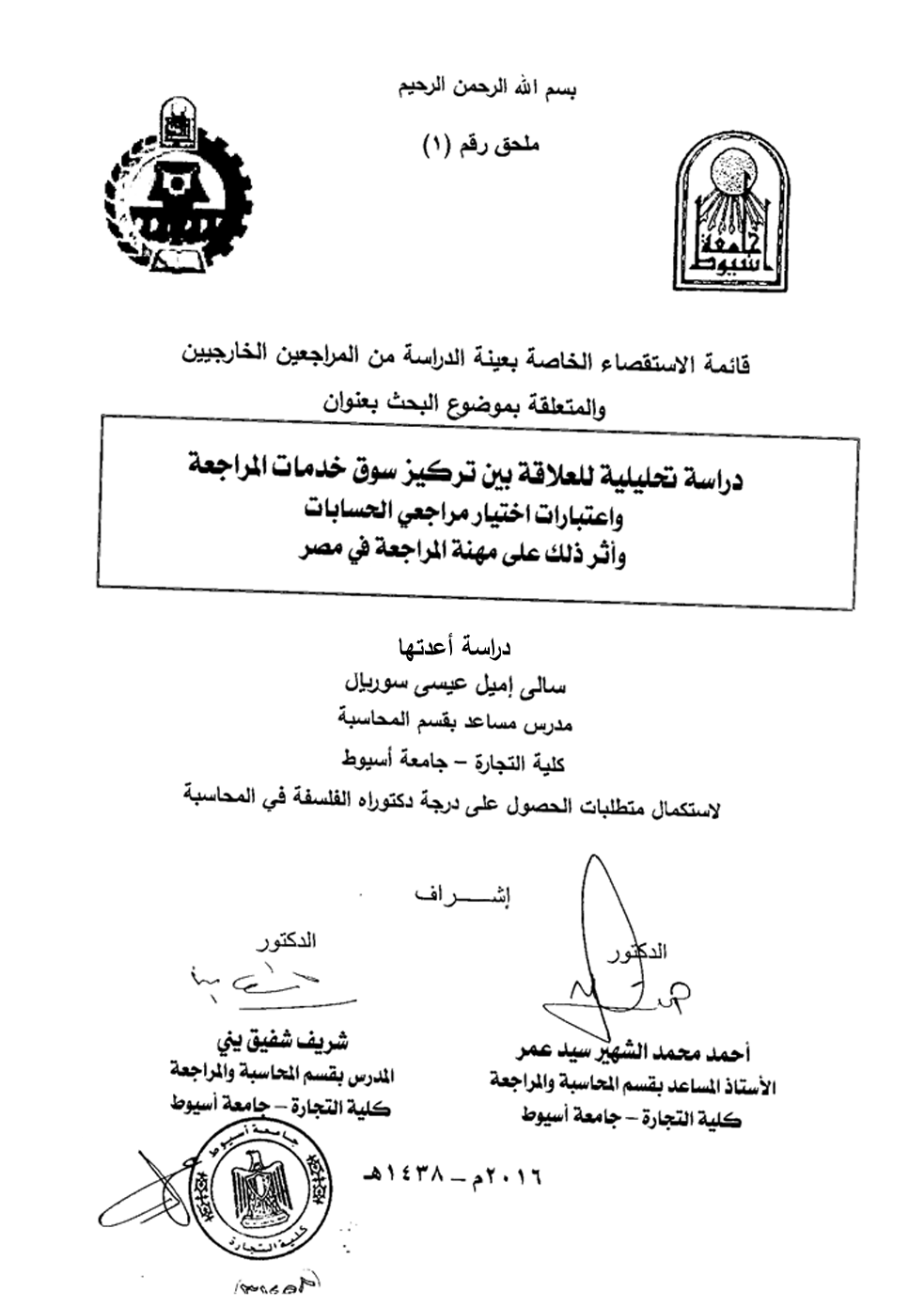 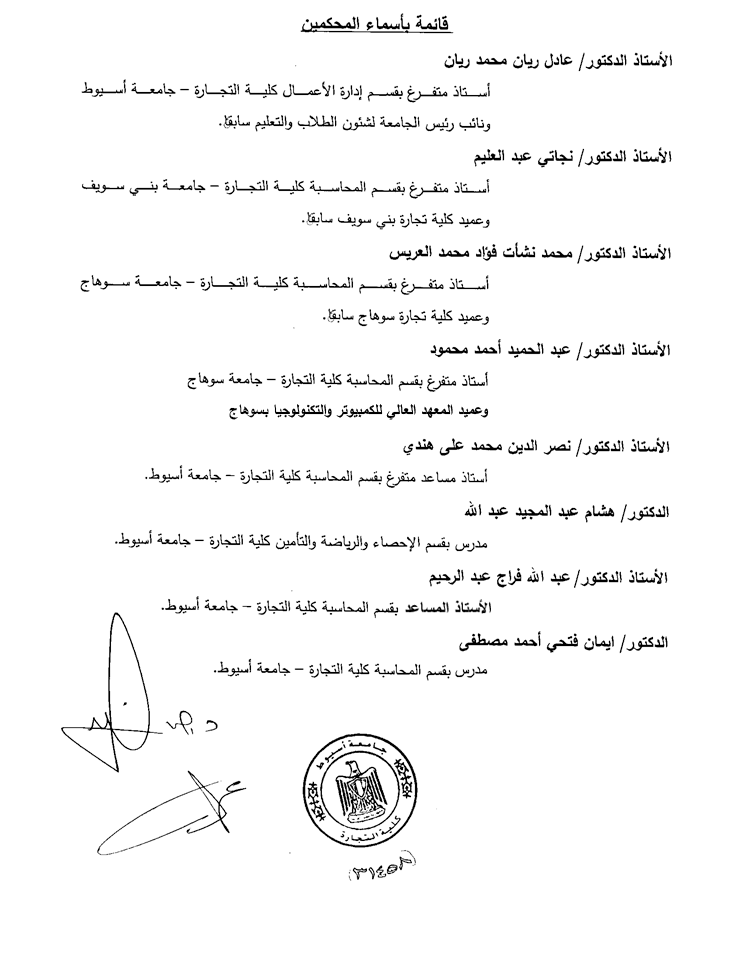 قائمة الاستقصاء الخاصة بعينة الدراسة من المراجعين الخارجينالسيد/ ............................................................................		المحترمتسعى الباحثة من خلال هذه الدراسة إلى:تحليل ظاهرة التركيز السوقي من خلال التعرف على العوامل المؤدية إلى زيادة أو تخفيض درجة التركيز، وأفضل الأساليب المستخدمة في قياس هذا التركيز.تحليل العلاقة بين تركيز سوق خدمات المراجعة واعتبارات اختيار مراجعي الحسابات في البيئة المصرية.تحليل الآثار الإيجابية والسلبية لظاهرة التركيز السوقي على مهنة المراجعة في مصر.إن تقديمكم للمعلومات الكافية والمطلوبة بدقة وموضوعية سيؤدي بلا شك للوصول إلى نتائج افضل للدراسة، وبالتالي مساعدة الباحث في تحقيق أهداف دراسته والخروج بتوصيات مناسبة.كما نود أن نؤكد لكم أن جميع معلومات قائمة الاستقصاء سوف تستخدم لغرض البحث العلمي فقط، وأتعهد لكم أن تعامل إجاباتكم بسرية تامة، وألا تستخدم إلا لأغراض البحث العلمي فقط، كما أن عدم الإفصاح عن المعلومات الشخصية لا يحول دون قبول قائمة الاستقصاء للدراسة، وأؤكد استعدادي لتزويدكم بنتائج هذه الدراسة إذا رغبتم بذلك. وفي حالة وجود استفسار حول القائمة يتم الاتصال على البريد الالكتروني.           ack.sally@gmail.comأو رقم تليفون محمول الباحثة / 0105229279شاكر لكم حسن تعاونكم وتجاوبكمواقبلوا فائق الاحترام والتقدير،،الباحثةسالي اميل عيسىالقسم الأول: بيانات عامة عن مراجعي الحسابات: (تعبر عن خصائص عينة القائمين بمراجعة حسابات المنشأة) - الرجاء وضع إشارة () حول الأختيار المناسب من العبارات الآتية:حجم مكتب المراجعة من حيث عدد الموظفين:  أقل من 10 موظف 				 من 10 إلى أقل من 20 موظف من 20 إلى أقل من 30 موظف		 من 30 إلى أقل من 40 موظف من 40 إلى أقل من 50 موظف		 من 50 إلى أقل من 100 موظف أكثر من 100 موظفالوظيفة الحالية للقائم بملء القائمة:  صاحب مكتب مراجعة وحيد			 شريك في مكتب مراجعة مدير مراجعة					 مدير إدارة مراقبة مراجع						 مراقب أول أخرى (الرجاء ذكرها) ....................................الشهادات المهنية:  CPA						 CA - ACCA ACPA					 أخرى (الرجاء ذكرها) .........................عضوية الجمعيات المهنية:  جمعية .....................			 جمعية ..................... جمعية .....................عدد سنوات الخبرة في العمل الحالي:  أقل من 5 سنوات 				 6 – 10 سنوات  11 – 15 سنة				 أكثر من 16 سنة.نوعية ارتباط مكتب المراجعة بشركة مراجعة دولية: تاريخ الترخيص بمزاولة أعمال المراجعة ............................................................تاريخ الاعتماد بسجل مراقبي حسابات شركات المساهمة/ ............................................تاريخ الاعتماد بسجل مراقبي الحسابات لدى هيئة الرقابة المالية/ ..............................تاريخ مزاولة المهنة خارج البيئة المصرية.......................................................القسم الثاني: أولاً: تعبر العبارات الواردة في هذا الجزء من القائمة عن أهم العوامل المؤثرة في ظاهرة التركيز السوقي في البيئة المصرية، الرجاء قراءتها وإبداء الرأي في درجة تأثير العوامل ومساهمتها في حدوث الظاهرة، وذلك بوضع إشارة () على الإجابات قرينة كل عبارة.ثانياً: تمثل العبارات الواردة في هذا الجزء المحاور المختلفة لأسس اختيار المراجع الخارجي في المنشآت ومدى مساهمة هذه الأسس ي درجة تركيز سوق خدمات المراجعة، الرجاء إبداء الرأي في كل منها وذلك بوضع إشارة () على الإجابات قرينة كل عبارة.المحور الأول: معدل التركيز السوقي لخدمات مكاتب المراجعة وعلاقته باعتبارات اختيار مكاتب المراجعة المتعلقة بالمنشآت محل المراجعة.المحور الثاني: معدل التركيز السوقي لخدمات مكاتب المراجعة وعلاقته باعتبارات اختيار المكاتب المتعلقة بمجلس إدارة المنشأة لاختيار المراجع الخارجي ذي القدرة على كسب ثقة المجلس.المحور الثالث: معدل التركيز السوقي لخدمات مكاتب المراجعة وعلاقته باعتبارات اختيار المكاتب المتعلقة بآليات الحوكمة المطبقة بالمنشآت محل المراجعة.المحور الرابع: معدل التركيز السوقي لخدمات مكاتب المراجعة وعلاقته باعتبارات اختيار المكاتب المتعلقة بمدى تنظيم مكتب المراجعة وشهرته وارتباطه بشركة مراجعة دولية.المحور الخامس: معدل التركيز السوقي لخدمات مكاتب المراجعة وعلاقته باعتبارات اختيار المكاتب المتعلقة بمدى تخصص المراجع الخارجي في مجالات عمل أو أنشطة المنشأة والمنشآت التابعة لها.المحور السادس: معدل التركيز السوقي لخدمات مكاتب المراجعة وعلاقته باعتبارات اختيار المكاتب المتعلقة بمدى خبرة المراجع الخارجي في المجالات المختلفة ذات العلاقة بعمل المنشأة.المحور السابع: معدل التركيز السوقي لخدمات مكاتب المراجعة وعلاقته باعتبارات اختيار المكاتب المتعلقة بإجراءات وتنفيذ عملية المراجعة.المحور الثامن: معدل التركيز السوقي لخدمات مكاتب المراجعة وعلاقته باعتبارات اختيار المكاتب المتعلقة بالخدمات الاستشارية التي يقدمها المراجع الخارجي للمنشأة.المحور التاسع: معدل التركيز السوقي لخدمات مكاتب المراجعة وعلاقته باعتبارات اختيار المكاتب المتعلقة بمستوى أتعاب المراجع مقارنة بالمراجعين الآخرين.المحور العاشر: معدل التركيز السوقي لخدمات مكاتب المراجعة وعلاقته باعتبارات اختيار المكاتب المتعلقة بمدى التزامه ومعرفته وتطبيقه لقواعد السلوك المهني والمعايير الدولية ذات العلاقة.المحور الحادي عشر: معدل التركيز السوقي لخدمات مكاتب المراجعة وعلاقته باعتبارات اختيار المكاتب المتعلقة بمستوى التأهيل العلمي والمهني لمراجعي الحسابات (فريق المراجعة).ثالثا: تعبر العبارات الواردة في هذا الجزء من القائمة عن الآثار المترتبة على ظاهرة التركيز السوقي على مهنة المراجعة في مصر، الرجاء إبداء الرأي في درجة الأثر المترتب على المهنة، وذلك بوضع إشارة () على الإجابات قرينة كل عبارة:ملاحظات أخرى لم ترد بأسئلة قائمة الاستقصاء وترون ضرورة ذكرها. ..........................................................................................................................................................................................................................................................................................................................................................................................................................................................................................................................................................................................................................................................................................................................................................................................................................................................................................................................................................................................................................................................................................................................................................................................................................................................................................................................................................................................................................................................................................................................................................انتهت القائمة.. شاكر لكم تعاونكم،،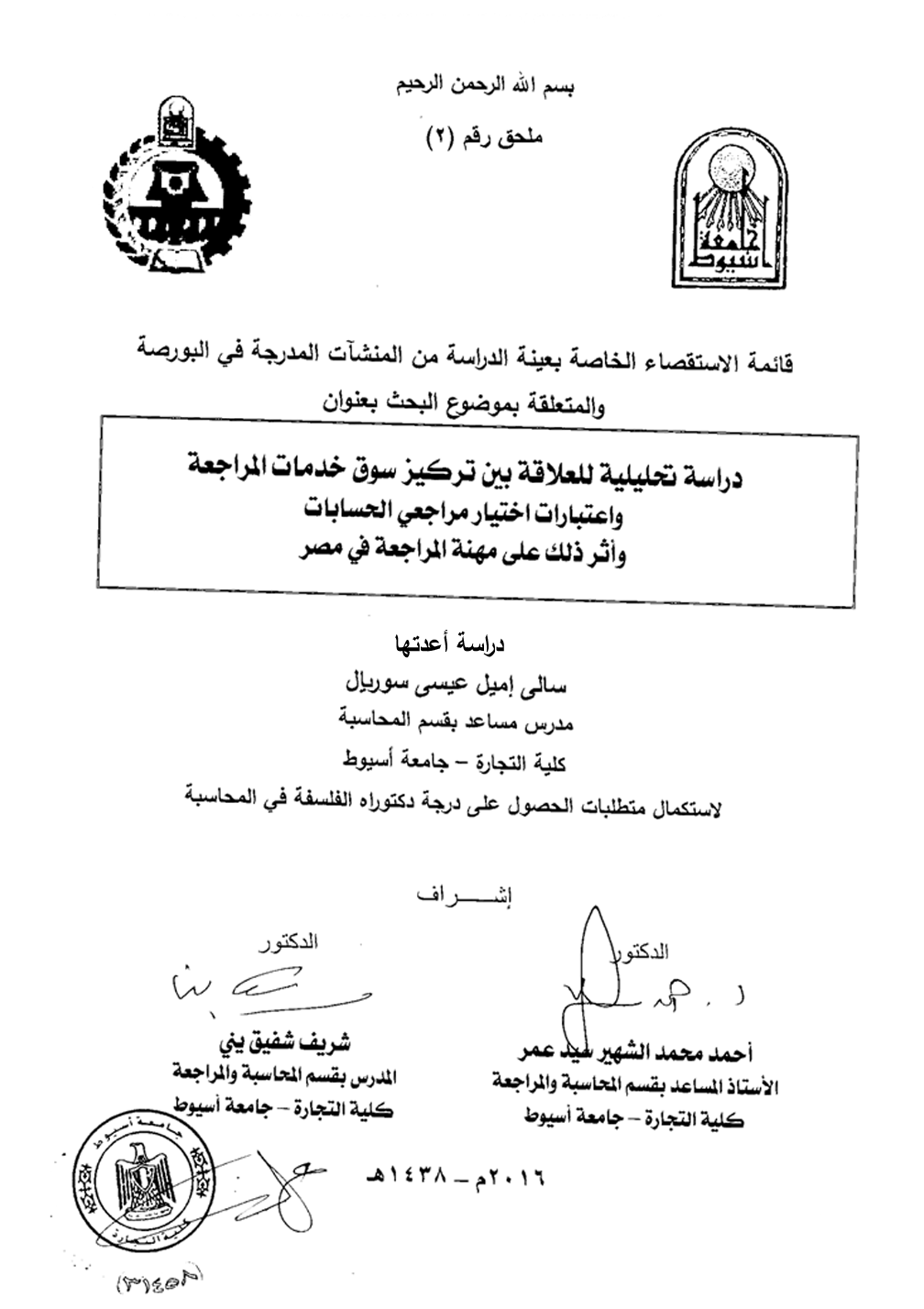 قائمة الاستقصاء الخاصة بعينة الدراسة من المنشآت المدرجة في البورصةالسيد/ ............................................................................		المحترمتسعى الباحثة من خلال هذه الدراسة إلى:تحليل ظاهرة التركيز السوقي من خلال التعرف على العوامل المؤدية إلى زيادة أو تخفيض درجة التركيز، وأفضل الأساليب المستخدمة في قياس هذا التركيز.تحليل العلاقة بين تركيز سوق خدمات المراجعة واعتبارات اختيار مراجعي الحسابات في البيئة المصرية.تحليل الآثار الإيجابية والسلبية لظاهرة التركيز السوقي على مهنة المراجعة في مصر.إن تقديمكم للمعلومات الكافية والمطلوبة بدقة وموضوعية سيؤدي بلا شك للوصول إلى نتائج افضل للدراسة، وبالتالي مساعدة الباحث في تحقيق أهداف دراسته والخروج بتوصيات مناسبة.كما نود أن نؤكد لكم أن جميع معلومات قائمة الاستقصاء سوف تستخدم لغرض البحث العلمي فقط، وأتعهد لكم أن تعامل إجاباتكم بسرية تامة، وألا تستخدم إلا لأغراض البحث العلمي فقط، كما أن عدم الإفصاح عن المعلومات الشخصية لا يحول دون قبول قائمة الاستقصاء للدراسة، وأؤكد استعدادي لتزويدكم بنتائج هذه الدراسة إذا رغبتم بذلك. وفي حالة وجود استفسار حول القائمة يتم الاتصال على البريد الالكتروني.           ack.sally@gmail.comأو رقم تليفون محمول الباحثة / 0105229279شاكر لكم حسن تعاونكم وتجاوبكمواقبلوا فائق الاحترام والتقدير،،الباحثةسالي اميل عيسىالقسم الأول: بيانات عن المنشأة: الرجاء وضع إشارة () حول الأختيار المناسب من العبارات الآتية:نوع القطاع الذي تنتمي إليه المنشأة:  تجاري				 صناعي			 خدمي زراعي 			 متنوع 			 أخرى (الرجاء ذكرها) .........عمر المنشأة:  أقل من 10 سنوات 				 10 إلى اقل من 15 سنة من 15 سنة فأكثرالوظيفة الحالية للقائم بملء القائمة:  مدير عام، نائب، مساعد مدير عام		 مدير مالي رئيس حسابات					 أخرى (الرجاء ذكرها) ......................عدد سنوات الخبرة في العمل الحالي:  أقل من 5 سنوات 				 6 – 10 سنوات  11 – 15 سنة 				 أكثر من 16 سنةالمؤهل العلمي:  بكالوريوس			 دبلوم عالي			 ماجستير			 دكتوراه 			 أخرى (الرجاء ذكرها) .........................التخصص العلمي:  محاسبة			 أسواق مالية ومصرفيه	 إدارة مالية تمويل 				 نظم معلومات 		 مراجعة أخرى (الرجاء ذكرها) .........................مدى المشاركة والمعرفة في اتخاذ القرارات ذات العلاقة بعملية اختيار مراجع الحسابات:  دائماً				 غالباً			 أحياناً نادراً 				 لا يتم على الإطلاقالقسم الثاني: تمثل العبارات الواردة في هذا الجزء المحاور المختلفة لأسس اختيار المراجع الخارجي في المنشآت ومدى مساهمة هذه الأسس ي درجة تركيز سوق خدمات المراجعة، الرجاء إبداء الرأي في كل منها وذلك بوضع إشارة () على الإجابات قرينة كل عبارة.المحور الأول: معدل التركيز السوقي لخدمات مكاتب المراجعة وعلاقته باعتبارات اختيار مكاتب المراجعة المتعلقة بالمنشآت محل المراجعة.المحور الثاني: معدل التركيز السوقي لخدمات مكاتب المراجعة وعلاقته باعتبارات اختيار المكاتب المتعلقة بمجلس إدارة المنشأة لاختيار المراجع الخارجي ذي القدرة على كسب ثقة المجلس.المحور الثالث: معدل التركيز السوقي لخدمات مكاتب المراجعة وعلاقته باعتبارات اختيار المكاتب المتعلقة بآليات الحوكمة المطبقة بالمنشآت محل المراجعة.المحور الرابع: معدل التركيز السوقي لخدمات مكاتب المراجعة وعلاقته باعتبارات اختيار المكاتب المتعلقة بمدى تنظيم مكتب المراجعة وشهرته وارتباطه بشركة مراجعة دولية.المحور الخامس: معدل التركيز السوقي لخدمات مكاتب المراجعة وعلاقته باعتبارات اختيار المكاتب المتعلقة بمدى تخصص المراجع الخارجي في مجالات عمل أو أنشطة المنشأة والمنشآت التابعة لها.المحور السادس: معدل التركيز السوقي لخدمات مكاتب المراجعة وعلاقته باعتبارات اختيار المكاتب المتعلقة بمدى خبرة المراجع الخارجي في المجالات المختلفة ذات العلاقة بعمل المنشأة.المحور السابع: معدل التركيز السوقي لخدمات مكاتب المراجعة وعلاقته باعتبارات اختيار المكاتب المتعلقة بإجراءات وتنفيذ عملية المراجعة.المحور الثامن: معدل التركيز السوقي لخدمات مكاتب المراجعة وعلاقته باعتبارات اختيار المكاتب المتعلقة بالخدمات الاستشارية التي يقدمها المراجع الخارجي للمنشأة.المحور التاسع: معدل التركيز السوقي لخدمات مكاتب المراجعة وعلاقته باعتبارات اختيار المكاتب المتعلقة بمستوى أتعاب المراجع مقارنة بالمراجعين الآخرين.المحور العاشر: معدل التركيز السوقي لخدمات مكاتب المراجعة وعلاقته باعتبارات اختيار المكاتب المتعلقة بمدى التزامه ومعرفته وتطبيقه لقواعد السلوك المهني والمعايير الدولية ذات العلاقة.المحور الحادي عشر: معدل التركيز السوقي لخدمات مكاتب المراجعة وعلاقته باعتبارات اختيار المكاتب المتعلقة بمستوى التأهيل العلمي والمهني لمراجعي الحسابات (فريق المراجعة).ملاحظات أخرى لم ترد بأسئلة قائمة الاستقصاء وترون ضرورة ذكرها. ...........................................................................................................................................................................................................................................................................................................................................................................................................................................................................................................................................................................................................................................................................................................................................................................................................................................................................................................................................................................................................................................................................................................................................................................................................................................................................................................................................................................................................................................................................................................................................................................................................................................................................................................................................................................................................................................................................................انتهت القائمة.. شاكر لكم تعاونكم،،ملحق رقم (3)التكرارات والنسب المئوية للبيانات العامة الخاصة بمراجعي الحساباتملحق رقم (4) التكرارات والنسب المئوية للبيانات العامة الخاصة بالمنشاةملحق رقم (5)المقارنة بين اراء مكاتب المراجعة من حيث اهم العوامل المؤثرة فى ظاهرة التركيز السوقى فى البيئة المصريةملحق رقم (6)المتوسطات والانحرافات المعيارية وترتيب العوامل التي تؤدى الى زيادة وتخفيض درجة التركيز تنازليا وكذلك أسس القياسملحق رقم (7)المقارنة بين اراء مكاتب المراجعة من حيث اسس اختيار المراجع الخارجي في المنشآت ومدى مساهمة هذه الاسس في درجة تركيز سوق خدمات المراجعة في البيئة المصريةملحق (8)المتوسطات والانحرافات المعيارية وترتيب محددات اختيار مراجع الحسابات وفقا لآراء المراجعينملحق رقم (9)ترتيب محاور محددات اختيار مراجع الحسابات وفقا لآراء المراجعينملحق رقم (10)ترتيب محددات اختيار مراجع الحسابات وفقا لآراء المراجعينملحق رقم (11)المقارنة بين اراء مكاتب المراجعة من حيث الاثار المترتبة على ظاهرة التركيز السوقي على مهنة المراجعة في البيئة المصريةملحق رقم (12)المتوسطات والانحرافات المعيارية وترتيب الاثار المترتبة على ظاهرة التركيز وفقا لآراء المراجعينملحق رقم (13)المقارنة بين اراء مكاتب المراجعة المختلفة لإجمالي المقياسملحق رقم (14)المقارنة بين اراء الشركات من حيث اسس اختيار المراجع الخارجي في المنشآت ومدى مساهمة هذه الاسس فى درجة تركيز سوق خدمات المراجعة في البيئة المصريةملحق (15)المتوسطات والانحرافات المعيارية وترتيب محددات اختيار مراجع الحسابات وفقا لآراء الشركاتملحق (16)ترتيب محاور محددات اختيار مراجع الحسابات وفقا لآراء الشركاتملحق رقم (17)ترتيب محددات اختيار مراجع الحسابات وفقا لاراء الشركاتملحق رقم (18)المقارنة بين اراء الشركات التي تراجع بواسطة مكاتب كبرى والمكاتب الكبرىملحق رقم (19)المقارنة بين اراء الشركات التي تراجع بواسطة مكاتب متوسطة والمكاتب المتوسطةرقم الملحقاسم الملحقالصفحةملحق رقم (1)قائمة الاستقصاء الخاصة بعينة الدراسة من المراجعين الخارجين4ملحق رقم (2)قائمة الاستقصاء الخاصة بعينة الدراسة من المنشآت المدرجة في البورصة19ملحق رقم (3)التكرارات والنسب المئوية للبيانات العامة الخاصة بمراجعي الحسابات31ملحق رقم (4)التكرارات والنسب المئوية للبيانات العامة الخاصة بالمنشاة32ملحق رقم (5)المقارنة بين اراء مكاتب المراجعة من حيث اهم العوامل المؤثرة في ظاهرة التركيز السوقي في البيئة المصرية.33ملحق رقم (6)المتوسطات والانحرافات المعيارية وترتيب العوامل التي تؤدى الى زيادة وتخفيض درجة التركيز تنازليا وكذلك أسس القياس.34ملحق رقم (7)المقارنة بين اراء مكاتب المراجعة من حيث اسس اختيار المراجع الخارجي في المنشآت ومدى مساهمة هذه الاسس في درجة تركيز سوق خدمات المراجعة في البيئة المصرية.35ملحق رقم (8)المتوسطات والانحرافات المعيارية وترتيب محددات اختيار مراجع الحسابات وفقا لآراء المراجعين.45ملحق رقم (9)ترتيب محاور محددات اختيار مراجع الحسابات وفقا لآراء المراجعين.48ملحق رقم (10)ترتيب محددات اختيار مراجع الحسابات وفقا لآراء المراجعين.48ملحق رقم (11)المقارنة بين اراء مكاتب المراجعة من حيث الاثار المترتبة على ظاهرة التركيز السوقي على مهنة المراجعة في البيئة المصرية.51ملحق رقم (12)المتوسطات والانحرافات المعيارية وترتيب الاثار المترتبة على ظاهرة التركيز وفقا لآراء المراجعين.53ملحق رقم (13)المقارنة بين اراء مكاتب المراجعة المختلفة لإجمالي المقياس.53ملحق رقم (14)المقارنة بين اراء الشركات من حيث اسس اختيار المراجع الخارجي في المنشآت ومدى مساهمة هذه الاسس فى درجة تركيز سوق خدمات المراجعة في البيئة المصرية.53ملحق رقم (15)المتوسطات والانحرافات المعيارية وترتيب محددات اختيار مراجع الحسابات وفقا لآراء الشركات.58ملحق رقم (16)ترتيب محاور محددات اختيار مراجع الحسابات وفقا لآراء الشركات.61ملحق رقم (17)ترتيب محددات اختيار مراجع الحسابات وفقا لآراء الشركات.62ملحق رقم (18)المقارنة بين اراء الشركات التي تراجع بواسطة مكاتب كبرى والمكاتب الكبرى.64ملحق رقم (19)المقارنة بين اراء الشركات التي تراجع بواسطة مكاتب متوسطة والمكاتب المتوسطة.68 مكتب المراجعة عضو في شركة 
    مراجعة دولية (Member Firm) مكتب المراجعة ممثل لشركة مراجعة دولية (Representative Firm) مكتب مراجعة له الحق في استخدام اسم شركة مراجعة دولية (Franshise Audit Firm) مكتب المراجعة عضو في الشبكة التي تعمل من خلالها شركة مراجعة دولية (Network of independent Firm) مكتب المراجعة مراسل لشركة مراجعة دولية (Corresponding Audit Firm) لا يوجد ارتباط مع شركة مراجعة دولية.رقم العبارةالعباراتدرجة تأثير العامل في حدوث الظاهرةدرجة تأثير العامل في حدوث الظاهرةدرجة تأثير العامل في حدوث الظاهرةدرجة تأثير العامل في حدوث الظاهرةدرجة تأثير العامل في حدوث الظاهرةدرجة تأثير العامل في حدوث الظاهرةرقم العبارةالعوامل التي تساهم في زيادة درجة التركيز السوقي في البيئة المصرية:كبير جداً (5)كبير
(4)متوسط(3)ضعيف
(2)ضعيف جداً (1)ضعيف جداً (1)1/1اندماج مكاتب المراجعة بدافع:-الوصول إلى اسواق عالمية جديدة بتكلفة أقل-تحقيق وفورات الحجم.-تحسين الربحية-مواجهة التكتلات الضخمة بعد دخول المهنة ضمن اتفاقية الجات.-التخصص القطاعي1/2اتباع استراتيجية التخصص القطاعي لمقدمي الخدمة.1/3القرارات التنظيمية لمزاولة مهنة المراجعة والتي تختص بتحديد القائمين بأداء خدمة المراجعة للمنشآت المسجلة بالبورصة المصرية.1/4تصنيف مكاتب المراجعة ضمن مكاتب المراجعة الكبرى1/5تطبيق برامج الخصخصة وتقييم المشروعات المراد خصخصتها والاعتماد على خبراء متخصصين وضرورة اللجوء إلى خبراء بمكاتب مراجعة عالمية.1/6زيادة الطلب على خدمات ذات جودة عالية لزيادة ثقة مستخدمي المعلومات في التقارير والاعتماد عليها.1/7طلب عملاء المراجعة الحصول على خدمات استشارية وخدمات التأكيد المرتبطة بتكنولوجيا المعلومات والتجارة الالكترونية.طلب عملاء المراجعة الحصول على خدمات استشارية وخدمات التأكيد المرتبطة بتكنولوجيا المعلومات والتجارة الالكترونية.1/8عوامل أخرى (الرجاء ذكرها).......................................عوامل أخرى (الرجاء ذكرها).......................................العوامل التي تساهم في تخفيض درجة التركيز السوقي في البيئة المصرية:العوامل التي تساهم في تخفيض درجة التركيز السوقي في البيئة المصرية:العوامل التي تساهم في تخفيض درجة التركيز السوقي في البيئة المصرية:العوامل التي تساهم في تخفيض درجة التركيز السوقي في البيئة المصرية:العوامل التي تساهم في تخفيض درجة التركيز السوقي في البيئة المصرية:العوامل التي تساهم في تخفيض درجة التركيز السوقي في البيئة المصرية:العوامل التي تساهم في تخفيض درجة التركيز السوقي في البيئة المصرية:العوامل التي تساهم في تخفيض درجة التركيز السوقي في البيئة المصرية:العوامل التي تساهم في تخفيض درجة التركيز السوقي في البيئة المصرية:العوامل التي تساهم في تخفيض درجة التركيز السوقي في البيئة المصرية:2/1التدوير (التغيير) الإجباري لمكاتب المراجعة.التدوير (التغيير) الإجباري لمكاتب المراجعة.2/2الانهيار المالي للمنشآت وخروج مكاتب المراجعة التي تتولى مراجعة هذه المنشآت من سوق المراجعة.الانهيار المالي للمنشآت وخروج مكاتب المراجعة التي تتولى مراجعة هذه المنشآت من سوق المراجعة.2/3الخوف من انتقال المعلومات الاستراتيجية للمنافسين.الخوف من انتقال المعلومات الاستراتيجية للمنافسين.2/4عوامل أخرى (الرجاء ذكرها).......................................عوامل أخرى (الرجاء ذكرها).......................................أساليب قياس التركيز السوقي:أساليب قياس التركيز السوقي:أساليب قياس التركيز السوقي:أساليب قياس التركيز السوقي:أساليب قياس التركيز السوقي:أساليب قياس التركيز السوقي:أساليب قياس التركيز السوقي:أساليب قياس التركيز السوقي:أساليب قياس التركيز السوقي:أساليب قياس التركيز السوقي:3/13/1في رأيك أي من المقاييس الآتية يعد الأفضل في قياس درجة التركيز السوقي وفقاً لمدخل المقاييس غير المباشرة: أوافق جداً (5)أوافق(4)أوافق(4)أوافق(4)أوافق إلى حد ما
(3)غير موافق إلى حد ما
(2)غير موافق على الاطلاق (1)3/1/13/1/1اجمالي الأصول للمنشآت محل المراجعة3/1/23/1/2اجمالي الإيرادات للمنشآت محل المراجعة3/1/33/1/3رأس المال المستثمر للمنشآت محل المراجعة3/1/43/1/4رأس المال المستثمر المرجح برأس المال المدفوع للمنشآت محل المراجعة.3/1/53/1/5مقاييس أخرى برجاء ذكرها (إن وجدت)..............................................................................رقم العبارةالعباراتالعباراتمهم جداً (5)مهم (4)مهم إلى حد ما (3)غير مهم إلى حد ما (2)غير مهم على الإطلاق (1)رقم العبارةيتوقف اختيار مراجعي الحسابات على:يتوقف اختيار مراجعي الحسابات على:مهم جداً (5)مهم (4)مهم إلى حد ما (3)غير مهم إلى حد ما (2)غير مهم على الإطلاق (1)1/1نوعية ملكية المنشأة (فردية/ أشخاص/ أموال)نوعية ملكية المنشأة (فردية/ أشخاص/ أموال)1/2حجم المنشأة ممثلاً في إجمالي الأصول أو إجمالي المبيعات.حجم المنشأة ممثلاً في إجمالي الأصول أو إجمالي المبيعات.1/3طبيعة نشاط منشأة العميل (تجاري/ صناعي/ ...) والحاجة إلى الكفاءات المتخصصة.طبيعة نشاط منشأة العميل (تجاري/ صناعي/ ...) والحاجة إلى الكفاءات المتخصصة.1/4سمعة المنشأة محل المراجعة في السوق المالي.سمعة المنشأة محل المراجعة في السوق المالي.1/5حجم المعاملات والأحداث المالية الخاصة بالمنشأة، وتنوع أنشطة المنشأة.حجم المعاملات والأحداث المالية الخاصة بالمنشأة، وتنوع أنشطة المنشأة.1/6الموقع الجغرافي للمنشأة وفروعها وعددها ومدى قربها أو بعدها بالنسبة لمكتب المراجعة.الموقع الجغرافي للمنشأة وفروعها وعددها ومدى قربها أو بعدها بالنسبة لمكتب المراجعة.1/7نظام تشغيل البيانات المتبع في المنشأة (يدوي/ الكتروني).نظام تشغيل البيانات المتبع في المنشأة (يدوي/ الكتروني).1/8العسر المالي للمنشأة محل المراجعة.العسر المالي للمنشأة محل المراجعة.1/9درجة الكفاءة المالية التي تتمتع بها المنشأة.درجة الكفاءة المالية التي تتمتع بها المنشأة.1/10تغيير الإدارة العليا نتيجة اندماج المنشأة محل المراجعة مع غيرها.1/11درجة الخطر المصاحب لعملية المراجعة.1/12مدى التزام المنشأة محل المراجعة بالقوانين واللوائح المنظمة لها.1/13مدى ثبات استخدام السياسات والمعايير المحاسبية من قبل المنشأة محل المراجعة.1/14قوة أنظمة الرقابة الداخلية المطبقة بالمنشأة وكفاءة إدارة المراجعة الداخلية.1/15مستوى مشاركة أو تعاون المنشأة مع المراجع لتسهيل أعمال المراجعة.1/16رغبة إدارة المنشأة محل المراجعة في الحصول على تمويل جديد عن طريق إصدار أسهم أو سندات جديدة أو الاقتراض.رقم العبارةالعباراتمهم جداً (5)مهم (4)مهم إلى حد ما (3)غير مهم إلى حد ما (2)غير مهم على الإطلاق (1)رقم العبارةيتوقف اختيار مراجعي الحسابات على:مهم جداً (5)مهم (4)مهم إلى حد ما (3)غير مهم إلى حد ما (2)غير مهم على الإطلاق (1)2/1العلاقات الشخصية بين رئيس وأعضاء مجلس إدارة المنشأة والمراجع الخارجي.2/2قدرة المراجع الخارجي على كسب ثقة مجلس إدارة المنشأة.2/3المعرفة المسبقة لإدارة المنشـأة بالمراجع الخارجي.2/4استجابة المراجع الخارجي لرغبات واحتياجات إدارة المنشأة.2/5قدرة المراجع الخارجي على كسب ثقة الإدارة العليا الجديدة للمنشأة (في حالة تغيير الإدارة العليا للمنشأة) والوفاء بمتطلباتها.رقم العبارةالعباراتمهم جداً (5)مهم (4)مهم إلى حد ما (3)غير مهم إلى حد ما (2)غير مهم على الإطلاق (1)رقم العبارةيتوقف  اختيار مراجعي الحسابات على:مهم جداً (5)مهم (4)مهم إلى حد ما (3)غير مهم إلى حد ما (2)غير مهم على الإطلاق (1)3/1التعارض بين مصالح الملاك والإدارة ومواجهة مشاكل عدم تماثل المعلومات وتحقيق مبدأ الإفصاح والشفافية.3/2الجمع بين منصبي رئيس مجلس الإدارة والعضو المنتدب بالمنشأة محل المراجعة.3/3مدى وجود لجنة مراجعة بالمنشأة محل المراجعة.3/4حجم ملكية المساهمين الأجانب في هيكل رأس المال بالمنشأة محل المراجعة.3/5حجم الملكية المؤسسية في هيكل رأس المال بالمنشأة محل المراجعة.3/6حجم الملكية العائلية في هيكل رأس المال بالمنشأة محل المراجعة.رقم العبارةالعباراتمهم جداً (5)مهم (4)مهم إلى حد ما (3)غير مهم إلى حد ما (2)غير مهم على الإطلاق (1)رقم العبارةيتوقف اختيار مراجعي الحسابات على:مهم جداً (5)مهم (4)مهم إلى حد ما (3)غير مهم إلى حد ما (2)غير مهم على الإطلاق (1)4/1وجود خبراء لدى مكتب المراجعة في فروع المعرفة المختلفة (كالضرائب والأنظمة وغيرها).4/2حرص مكتب المراجعة على توظيف مراجعين ذوي كفاءة عالية مما يعزز من جودة أعمال المراجعة.4/3حجم المكتب من حيث عدد المراجعين وعدد العملاء.4/4وجود نظام للتدريب المستمر يخضع له العاملون في المكتب.4/5اتباع نظام لتقويم أداء المراجعين والمساعدين ومنح المكافآت والحوافز على أساسه.4/6قيام طرف ثالث بفحص جودة الأداء المهني لمكتب المراجعة (مراجعة النظير).4/7وجود نظام موازنة الوقت والتكلفة والتي في ضوئها يعمل أعضاء فريق المراجعة في أداء المهمة.4/8ارتفاع درجة المنافسة بين مكتب المراجعة والمكاتب الأخرى.4/9رغبة إدارة المنشأة في كسب ثقة المساهمين من خلال اختيار مراجع خارجي ذو شهرة واسعة.4/10عضوية المراجع في المنظمات والجمعيات المهنية.4/11عدم وجود دعاوى قضائية أو قانونية تم البت فيها ضد المراجع الخارجي أو مكتب المراجعة.4/12ارتباط المراجع الخارجي بشركة مراجعة دولية.4/13الانتشار الدولي لشركة المراجعة التي يرتبط بها المراجع الخارجي.رقم العبارةالعباراتمهم جداً (5)مهم (4)مهم إلى حد ما (3)غير مهم إلى حد ما (2)غير مهم على الإطلاق (1)رقم العبارةيتوقف اختيار مراجعي الحسابات على:مهم جداً (5)مهم (4)مهم إلى حد ما (3)غير مهم إلى حد ما (2)غير مهم على الإطلاق (1)5/1قيام المراجع الخارجي بمراجعة منشآت تمارس نفس نشاط المنشأة محل المراجعة.5/2تنوع أنشطة وأعمال المنشآت التي يتعامل معها المراجع الخارجي.5/3رغبة إدارة المنشأة في تركيز أعمال المراجعة للمنشآت التابعة لدى مراجع خارجي واحد5/4معرفة والتزام المراجع الخارجي بتطبيق قوانين ومتطلبات الجهات الرقابية والمعايير المهنية الدولية ذات العلاقة بنشاط وعمل المنشأة.5/5طول فترة ارتباط المراجع بالمنشأة محل المراجعة.رقم العبارةالعباراتمهم جداً (5)مهم (4)مهم إلى حد ما (3)غير مهم إلى حد ما (2)غير مهم على الإطلاق (1)رقم العبارةيتوقف اختيار مراجعي الحسابات على:مهم جداً (5)مهم (4)مهم إلى حد ما (3)غير مهم إلى حد ما (2)غير مهم على الإطلاق (1)6/1وجود خبراء لدى المراجع الخارجي في الأنشطة والتشريعات الضريبية ذات الصلة بعمل المنشأة محل المراجعة.6/2توافر الخبرة الكافية لدى المراجع الخارجي في مجال تصميم والتعامل مع نظم المعلومات الإدارية والمالية ذات العلاقة بعمل المنشأة.6/3عدد سنوات خبرة المراجع الخارجي.6/4خبرة المراجع الخارجي في التعامل مع برامج الحاسب المختلفة المتعلقة بالمهنة.6/5رغبة المنشأة محل المراجعة في كسب ثقة الجهات الرقابية ذات العلاقة من خلال اختيار المراجع الذي يتمتع بالخبرة والمقدرة الفنية على أداء مهمة المراجعة.رقم العبارةالعباراتمهم جداً (5)مهم (4)مهم إلى حد ما (3)غير مهم إلى حد ما (2)غير مهم على الإطلاق (1)رقم العبارةيتوقف اختيار مراجعي الحسابات على:مهم جداً (5)مهم (4)مهم إلى حد ما (3)غير مهم إلى حد ما (2)غير مهم على الإطلاق (1)7/1قيام فريق المراجعة بفحص ودراسة وتقييم شامل لنظام الرقابة الداخلي لعملائه.7/2صعوبة عملية المراجعة ودرجة التعقيدات المصاحبة لها.7/3استخدام مكتب المراجعة للاستراتيجيات الحديثة في تخطيط وتنفيذ عملية المراجعة.7/4الالتزام بإنجاز العمل بحسب ما هو مخطط له.7/5استخدام أسلوب المعاينة الإحصائية في أداء مهمة المراجعة.7/6استخدام إجراءات المراجعة التحليلية لأداء العمل.7/7توفير قنوات اتصال جيدة بين المراجعين بمكتب المراجعة مع العميل فيما يتعلق بإجراءات المراجعة.7/8إطلاع العميل على المشاكل التي تواجه المراجع في أداء مهمة المراجعة.7/9فحص قدرة العميل الخاضع للمراجعة على الاستمرارية.7/10قدرة المراجع على الإجابة على الاستفسارات الموجهة إليه من الجهة التي قامت بتعيينه في أثناء مناقشة التقرير.7/11التخطيط والإشراف على أعمال المساعدين في أثناء العمل.7/12إبلاغ مكتب المراجعة بنتائج المراجعة المقدمة لإدارة المنشأة في موعدها.7/13قدرة المراجع الخارجي على اكتشاف الأخطاء.7/14قدرة المراجع الخارجي على تقييم المخاطر المرتبطة بعملية المراجعة.رقم العبارةالعباراتمهم جداً (5)مهم (4)مهم إلى حد ما (3)غير مهم إلى حد ما (2)غير مهم على الإطلاق (1)رقم العبارةيتوقف اختيار مراجعي الحسابات على:مهم جداً (5)مهم (4)مهم إلى حد ما (3)غير مهم إلى حد ما (2)غير مهم على الإطلاق (1)8/1التنوع في الخدمات الاستشارية التي يقدمها مكتب المراجعة.8/2قيام المراجع الخارجي بتقديم خدمات استشارية قبل تعيينه.8/3قدرة المراجع الخارجي على تقديم خدمات استشارية لاحقة لقرار تعيينه.8/4قيام المراجع الخارجي بمساعدة المنشأة في إعداد قوائمها المالية السنوية بما لا يتعارض مع قواعد السلوك المهني والمعايير الدولية.رقم العبارةالعباراتمهم جداً (5)مهم (4)مهم إلى حد ما (3)غير مهم إلى حد ما (2)غير مهم على الإطلاق (1)رقم العبارةيتوقف اختيار مراجعي الحسابات على:مهم جداً (5)مهم (4)مهم إلى حد ما (3)غير مهم إلى حد ما (2)غير مهم على الإطلاق (1)9/1انخفاض أتعاب المراجع الخارجي مقارنة بأتعاب مكاتب المراجعة الأخرى.9/2قبول المراجع الخارجي بالأعمال التي يكلف بها دون النظر إلى حجم الأتعاب مقارنة بالجهد والوقت المطلوب لإتمام عملية المراجعة.9/3ربط مستويات وحدود أعمال المراجعة بمستوى الأتعاب المحددة والمتفق عليها مع المنشأة محل المراجعة.9/4التزام المراجع الخارجي بمستوى الجودة ورغبته في أداء العمل بغض النظر عن حجم أتعابه.9/5تخفيض أتعاب المراجعة في حالة تقديم الخدمات الاستشارية الضريبية والمالية والإدارية.رقم العبارةالعباراتمهم جداً (5)مهم (4)مهم إلى حد ما (3)غير مهم إلى حد ما (2)غير مهم على الإطلاق (1)رقم العبارةيتوقف اختيار مراجعي الحسابات على:مهم جداً (5)مهم (4)مهم إلى حد ما (3)غير مهم إلى حد ما (2)غير مهم على الإطلاق (1)10/1التزام المراجع الخارجي بتطبيق قواعد السلوك المهني والمعايير الدولية ذات العلاقة.10/2الاتفاق في وجهتي نظر المنشأة محل المراجعة والمراجع الخارجي حول نطاق وإجراءات عملية المراجعة.10/3الاتفاق في وجهتي نظر المنشأة محل المراجعة والمراجع الخارجي حول تفسير وتطبيق المعايير المختلفة.10/4التزام المراجع الخارجي بمتطلبات ومستوى الإفصاح المطلوب وفقاً للقوانين ومتطلبات الجهات الرقابية.رقم العبارةالعباراتمهم جداً (5)مهم (4)مهم إلى حد ما (3)غير مهم إلى حد ما (2)غير مهم على الإطلاق (1)رقم العبارةيتوقف اختيار مراجعي الحسابات على:مهم جداً (5)مهم (4)مهم إلى حد ما (3)غير مهم إلى حد ما (2)غير مهم على الإطلاق (1)11/1الإلمام الكافي لفريق المراجعة بالمعايير المحاسبية.11/2التزام المراجعين بمكتب المراجعة بقواعد السلوك المهني.11/3الخبرة العملية لفريق العمل في مجال المراجعة.11/4التزام فريق العمل بمعايير المراجعة المعتمدة.11/5التأهيل العلمي والمهني لفريق العمل بنشاط وصناعة العميل.11/6اهتمام مكتب المراجعة بوضع نظم وبرامج لتطوير أداء المراجعين وإكسابهم خبرة.11/7إعطاء أهمية لاستخدام المراجعين لوسائل التقنية الحديثة والتركيز عليها في إنجاز أعمال المراجعة.11/8مشاركة المراجعين بمكتب المراجعة في الندوات والمؤتمرات المهنية.11/9مدى حصول المراجعين على شهادات مهنية عالية مثل شهادات CPA.11/10مدى تمتع المراجعين بمكتب المراجعة بالنزاهة والموضوعية والاستقلالية في عملهم.رقم العبارةالعباراتدرجة الأثر المترتب على المهنةدرجة الأثر المترتب على المهنةدرجة الأثر المترتب على المهنةدرجة الأثر المترتب على المهنةدرجة الأثر المترتب على المهنةرقم العبارةيترتب على تركيز سوق خدمات المراجعة:كبير جداً (5)كبير
(4)متوسط(3)ضعيف
(2)ضعيف جداً (1)1/1ضعف وقصور الوضع التنافسي لمكاتب المراجعة المحلية في مواجهة مكاتب المراجعة المحتكرة للسوق المصري.1/2الإضرار بأمن المعلومات نتيجة السيطرة على جزء كبير من المنشآت.1/3توسيع نطاق الخدمات الأخرى التي يقدمها مكتب المراجعة.1/4تعزيز سمعة المكاتب المحتكرة فيما يتعلق بتقديم خدمات ذات جودة مرتفعة، وبالتالي تفضيل العملاء لهذه المكاتب دون غيرها.1/5زيادة حدة ظاهرة الاندماج بين مكاتب المراجعة لمواجهة التكتلات الأخرى.1/6ارتفاع مستوى الأتعاب المهنية للمراجعين، ومنح المكاتب المحتكرة المزيد من القوة في مفاوضة العملاء حول مستويات الأتعاب.1/7زيادة فرص التطوير لرصيد المعلومات، والخبرات المهنية للمكاتب المحتكرة دون غيرها من المكاتب.1/8انتقال الكفاءات في مجال المراجعة للعمل بالمكاتب الكبرى سعياً وراء الرواتب العالية.1/9زيادة قدرة مكاتب المراجعة المسيطرة على تحقيق عوائد اقتصادية مرتفعة من خلال توزيع تكاليف التدريب وبرامج المراجعة المتخصصة على عدد كبير من عملاء المراجعة.1/10قدر من الاستقلالية لمراجعي الحسابات، نتيجة انخفاض الأهمية النسبية لكل عميل مع وجود عدد كبير من عملاء المراجعة.1/11زيادة تخوف عملاء المكاتب المحتكرة والمسيطرة على قطاعات معينة من السوق من إفشاء المعلومات الاستراتيجية للمنافسين.1/12انخفاض احتمالات التغيير من جانب عملاء المراجعة لمكاتب المراجعة المحتكرة.رقم العبارةالعباراتمهم جداً (5)مهم (4)مهم إلى حد ما (3)غير مهم إلى حد ما (2)غير مهم على الإطلاق (1)رقم العبارةيتوقف اختيار مراجعي الحسابات على:مهم جداً (5)مهم (4)مهم إلى حد ما (3)غير مهم إلى حد ما (2)غير مهم على الإطلاق (1)1/1نوعية ملكية المنشأة (فردية/ أشخاص/ أموال)1/2حجم المنشأة ممثلاً في إجمالي الأصول أو إجمالي المبيعات.1/3طبيعة نشاط منشأة العميل (تجاري/ صناعي/ ...) والحاجة إلى الكفاءات المتخصصة.1/4سمعة المنشأة محل المراجعة في السوق المالي.1/5حجم المعاملات والأحداث المالية الخاصة بالمنشأة، وتنوع أنشطة المنشأة.1/6الموقع الجغرافي للمنشأة وفروعها وعددها ومدى قربها أو بعدها بالنسبة لمكتب المراجعة.1/7نظام تشغيل البيانات المتبع في المنشأة (يدوي/ الكتروني).1/8العسر المالي للمنشأة محل المراجعة.1/9درجة الكفاءة المالية التي تتمتع بها المنشأة.1/10تغيير الإدارة العليا نتيجة اندماج المنشأة محل المراجعة مع غيرها.1/11درجة الخطر المصاحب لعملية المراجعة.1/12مدى التزام المنشأة محل المراجعة بالقوانين واللوائح المنظمة لها.1/13مدى ثبات استخدام السياسات والمعايير المحاسبية من قبل المنشأة محل المراجعة.1/14قوة أنظمة الرقابة الداخلية المطبقة بالمنشأة وكفاءة إدارة المراجعة الداخلية.1/15مستوى مشاركة أو تعاون المنشأة مع المراجع لتسهيل أعمال المراجعة.1/16رغبة إدارة المنشأة محل المراجعة في الحصول على تمويل جديد عن طريق إصدار أسهم أو سندات جديدة أو الاقتراض.رقم العبارةالعباراتمهم جداً (5)مهم (4)مهم إلى حد ما (3)غير مهم إلى حد ما (2)غير مهم على الإطلاق (1)رقم العبارةيتوقف اختيار مراجعي الحسابات على:مهم جداً (5)مهم (4)مهم إلى حد ما (3)غير مهم إلى حد ما (2)غير مهم على الإطلاق (1)2/1العلاقات الشخصية بين رئيس وأعضاء مجلس إدارة المنشأة والمراجع الخارجي.2/2قدرة المراجع الخارجي على كسب ثقة مجلس إدارة المنشأة.2/3المعرفة المسبقة لإدارة المنشـأة بالمراجع الخارجي.2/4استجابة المراجع الخارجي لرغبات واحتياجات إدارة المنشأة.2/5قدرة المراجع الخارجي على كسب ثقة الإدارة العليا الجديدة للمنشأة (في حالة تغيير الإدارة العليا للمنشأة) والوفاء بمتطلباتها.رقم العبارةالعباراتمهم جداً (5)مهم (4)مهم إلى حد ما (3)غير مهم إلى حد ما (2)غير مهم على الإطلاق (1)رقم العبارةيتوقف  اختيار مراجعي الحسابات على:مهم جداً (5)مهم (4)مهم إلى حد ما (3)غير مهم إلى حد ما (2)غير مهم على الإطلاق (1)3/1التعارض بين مصالح الملاك والإدارة ومواجهة مشاكل عدم تماثل المعلومات وتحقيق مبدأ الإفصاح والشفافية.3/2الجمع بين منصبي رئيس مجلس الإدارة والعضو المنتدب بالمنشأة محل المراجعة.3/3مدى وجود لجنة مراجعة بالمنشأة محل المراجعة.3/4حجم ملكية المساهمين الأجانب في هيكل رأس المال بالمنشأة محل المراجعة.3/5حجم الملكية المؤسسية في هيكل رأس المال بالمنشأة محل المراجعة.3/6حجم الملكية العائلية في هيكل رأس المال بالمنشأة محل المراجعة.رقم العبارةالعباراتمهم جداً (5)مهم (4)مهم إلى حد ما (3)غير مهم إلى حد ما (2)غير مهم على الإطلاق (1)رقم العبارةيتوقف اختيار مراجعي الحسابات على:مهم جداً (5)مهم (4)مهم إلى حد ما (3)غير مهم إلى حد ما (2)غير مهم على الإطلاق (1)4/1وجود خبراء لدى مكتب المراجعة في فروع المعرفة المختلفة (كالضرائب والأنظمة وغيرها).4/2حرص مكتب المراجعة على توظيف مراجعين ذوي كفاءة عالية مما يعزز من جودة أعمال المراجعة.4/3حجم المكتب من حيث عدد المراجعين وعدد العملاء.4/4وجود نظام للتدريب المستمر يخضع له العاملون في المكتب.4/5اتباع نظام لتقويم أداء المراجعين والمساعدين ومنح المكافآت والحوافز على أساسه.4/6قيام طرف ثالث بفحص جودة الأداء المهني لمكتب المراجعة (مراجعة النظير).4/7وجود نظام موازنة الوقت والتكلفة والتي في ضوئها يعمل أعضاء فريق المراجعة في أداء المهمة.4/8ارتفاع درجة المنافسة بين مكتب المراجعة والمكاتب الأخرى.4/9رغبة إدارة المنشأة في كسب ثقة المساهمين من خلال اختيار مراجع خارجي ذو شهرة واسعة.4/10عضوية المراجع في المنظمات والجمعيات المهنية.4/11عدم وجود دعاوى قضائية أو قانونية تم البت فيها ضد المراجع الخارجي أو مكتب المراجعة.4/12ارتباط المراجع الخارجي بشركة مراجعة دولية.4/13الانتشار الدولي لشركة المراجعة التي يرتبط بها المراجع الخارجي.رقم العبارةالعباراتمهم جداً (5)مهم (4)مهم إلى حد ما (3)غير مهم إلى حد ما (2)غير مهم على الإطلاق (1)رقم العبارةيتوقف اختيار مراجعي الحسابات على:مهم جداً (5)مهم (4)مهم إلى حد ما (3)غير مهم إلى حد ما (2)غير مهم على الإطلاق (1)5/1قيام المراجع الخارجي بمراجعة منشآت تمارس نفس نشاط المنشأة محل المراجعة.5/2تنوع أنشطة وأعمال المنشآت التي يتعامل معها المراجع الخارجي.5/3رغبة إدارة المنشأة في تركيز أعمال المراجعة للمنشآت التابعة لدى مراجع خارجي واحد5/4معرفة والتزام المراجع الخارجي بتطبيق قوانين ومتطلبات الجهات الرقابية والمعايير المهنية الدولية ذات العلاقة بنشاط وعمل المنشأة.5/5طول فترة ارتباط المراجع بالمنشأة محل المراجعة.رقم العبارةالعباراتمهم جداً (5)مهم (4)مهم إلى حد ما (3)غير مهم إلى حد ما (2)غير مهم على الإطلاق (1)رقم العبارةيتوقف اختيار مراجعي الحسابات على:مهم جداً (5)مهم (4)مهم إلى حد ما (3)غير مهم إلى حد ما (2)غير مهم على الإطلاق (1)6/1وجود خبراء لدى المراجع الخارجي في الأنشطة والتشريعات الضريبية ذات الصلة بعمل المنشأة محل المراجعة.6/2توافر الخبرة الكافية لدى المراجع الخارجي في مجال تصميم والتعامل مع نظم المعلومات الإدارية والمالية ذات العلاقة بعمل المنشأة.6/3عدد سنوات خبرة المراجع الخارجي.6/4خبرة المراجع الخارجي في التعامل مع برامج الحاسب المختلفة المتعلقة بالمهنة.6/5رغبة المنشأة محل المراجعة في كسب ثقة الجهات الرقابية ذات العلاقة من خلال اختيار المراجع الذي يتمتع بالخبرة والمقدرة الفنية على أداء مهمة المراجعة.رقم العبارةالعباراتمهم جداً (5)مهم (4)مهم إلى حد ما (3)غير مهم إلى حد ما (2)غير مهم على الإطلاق (1)رقم العبارةيتوقف اختيار مراجعي الحسابات على:مهم جداً (5)مهم (4)مهم إلى حد ما (3)غير مهم إلى حد ما (2)غير مهم على الإطلاق (1)7/1قيام فريق المراجعة بفحص ودراسة وتقييم شامل لنظام الرقابة الداخلي لعملائه.7/2صعوبة عملية المراجعة ودرجة التعقيدات المصاحبة لها.7/3استخدام مكتب المراجعة للاستراتيجيات الحديثة في تخطيط وتنفيذ عملية المراجعة.7/4الالتزام بإنجاز العمل بحسب ما هو مخطط له.7/5استخدام أسلوب المعاينة الإحصائية في أداء مهمة المراجعة.7/6استخدام إجراءات المراجعة التحليلية لأداء العمل.7/7توفير قنوات اتصال جيدة بين المراجعين بمكتب المراجعة مع العميل فيما يتعلق بإجراءات المراجعة.7/8إطلاع العميل على المشاكل التي تواجه المراجع في أداء مهمة المراجعة.7/9فحص قدرة العميل الخاضع للمراجعة على الاستمرارية.7/10قدرة المراجع على الإجابة على الاستفسارات الموجهة إليه من الجهة التي قامت بتعيينه في أثناء مناقشة التقرير.7/11التخطيط والإشراف على أعمال المساعدين في أثناء العمل.7/12إبلاغ مكتب المراجعة بنتائج المراجعة المقدمة لإدارة المنشأة في موعدها.7/13قدرة المراجع الخارجي على اكتشاف الأخطاء.7/14قدرة المراجع الخارجي على تقييم المخاطر المرتبطة بعملية المراجعة.رقم العبارةالعباراتمهم جداً (5)مهم (4)مهم إلى حد ما (3)غير مهم إلى حد ما (2)غير مهم على الإطلاق (1)رقم العبارةيتوقف اختيار مراجعي الحسابات على:مهم جداً (5)مهم (4)مهم إلى حد ما (3)غير مهم إلى حد ما (2)غير مهم على الإطلاق (1)8/1التنوع في الخدمات الاستشارية التي يقدمها مكتب المراجعة.8/2قيام المراجع الخارجي بتقديم خدمات استشارية قبل تعيينه.8/3قدرة المراجع الخارجي على تقديم خدمات استشارية لاحقة لقرار تعيينه.8/4قيام المراجع الخارجي بمساعدة المنشأة في إعداد قوائمها المالية السنوية بما لا يتعارض مع قواعد السلوك المهني والمعايير الدولية.رقم العبارةالعباراتمهم جداً (5)مهم (4)مهم إلى حد ما (3)غير مهم إلى حد ما (2)غير مهم على الإطلاق (1)رقم العبارةيتوقف اختيار مراجعي الحسابات على:مهم جداً (5)مهم (4)مهم إلى حد ما (3)غير مهم إلى حد ما (2)غير مهم على الإطلاق (1)9/1انخفاض أتعاب المراجع الخارجي مقارنة بأتعاب مكاتب المراجعة الأخرى.9/2قبول المراجع الخارجي بالأعمال التي يكلف بها دون النظر إلى حجم الأتعاب مقارنة بالجهد والوقت المطلوب لإتمام عملية المراجعة.9/3ربط مستويات وحدود أعمال المراجعة بمستوى الأتعاب المحددة والمتفق عليها مع المنشأة محل المراجعة.9/4التزام المراجع الخارجي بمستوى الجودة ورغبته في أداء العمل بغض النظر عن حجم أتعابه.9/5تخفيض أتعاب المراجعة في حالة تقديم الخدمات الاستشارية الضريبية والمالية والإدارية.رقم العبارةالعباراتمهم جداً (5)مهم (4)مهم إلى حد ما (3)غير مهم إلى حد ما (2)غير مهم على الإطلاق (1)رقم العبارةيتوقف اختيار مراجعي الحسابات على:مهم جداً (5)مهم (4)مهم إلى حد ما (3)غير مهم إلى حد ما (2)غير مهم على الإطلاق (1)10/1التزام المراجع الخارجي بتطبيق قواعد السلوك المهني والمعايير الدولية ذات العلاقة.10/2الاتفاق في وجهتي نظر المنشأة محل المراجعة والمراجع الخارجي حول نطاق وإجراءات عملية المراجعة.10/3الاتفاق في وجهتي نظر المنشأة محل المراجعة والمراجع الخارجي حول تفسير وتطبيق المعايير المختلفة.10/4التزام المراجع الخارجي بمتطلبات ومستوى الإفصاح المطلوب وفقاً للقوانين ومتطلبات الجهات الرقابية.رقم العبارةالعباراتمهم جداً (5)مهم (4)مهم إلى حد ما (3)غير مهم إلى حد ما (2)غير مهم على الإطلاق (1)رقم العبارةيتوقف اختيار مراجعي الحسابات على:مهم جداً (5)مهم (4)مهم إلى حد ما (3)غير مهم إلى حد ما (2)غير مهم على الإطلاق (1)11/1الإلمام الكافي لفريق المراجعة بالمعايير المحاسبية.11/2التزام المراجعين بمكتب المراجعة بقواعد السلوك المهني.11/3الخبرة العملية لفريق العمل في مجال المراجعة.11/4التزام فريق العمل بمعايير المراجعة المعتمدة.11/5التأهيل العلمي والمهني لفريق العمل بنشاط وصناعة العميل.11/6اهتمام مكتب المراجعة بوضع نظم وبرامج لتطوير أداء المراجعين وإكسابهم خبرة.11/7إعطاء أهمية لاستخدام المراجعين لوسائل التقنية الحديثة والتركيز عليها في إنجاز أعمال المراجعة.11/8مشاركة المراجعين بمكتب المراجعة في الندوات والمؤتمرات المهنية.11/9مدى حصول المراجعين على شهادات مهنية عالية مثل شهادات CPA.11/10مدى تمتع المراجعين بمكتب المراجعة بالنزاهة والموضوعية والاستقلالية في عملهم.بيــــــــــــانك%حجم مكتب المراجعة من حيث عدد الموظفيناقل من 10 موظف520.0من 10 الى اقل من 20 موظف28.0من 20 الى اقل من 30 موظف728.0من 30 الى اقل من 40 موظف312.0من 40 الى اقل من 50 موظف28.0100 موظف فاكثر624.0الوظيفة الحالية للقائم بملء القائمةصاحب مكتب مراجعة وحيد728.0شريك في مكتب مراجعة14.0مدير مراجعة936.0مدير ادارة مراقبة14.0مراجع728.0الشهادات المهنيةلا يوجد728.0CPA14.0CPA & ACCA-CA & ACPA624.0CPA and ACPA416.0ACPA624.0MPA -CMA14.0عضوية الجمعيات المهنيةجمعية المحاسبين والمراجعين المصرية416.0جمعية المحاسبين والمراجعين المصرية - جمعية الضرائب المصرية1144.0جمعية المحاسبين والمراجعين المصرية - جمعية الضرائب المصرية - مجمع المحاسبين الأمريكي520.0جمعية المحاسبين والمراجعين المصرية - جمعية الضرائب المصرية - جمعية المحاسبين القانونين في انجلترا وويلز14.0جمعية المحاسبين والمراجعين المصرية - جمعية الضرائب المصرية - جمعية المالية العامة والضرائب14.0جمعية المحاسبين والمراجعين المصرية - جمعية الضرائب المصرية - جمعية  المحاسبين ومدققي الحسابات بالإمارات العربية المتحدة - المجمع العربي للمحاسبين القانونين.14.0جمعية المحاسبين والمراجعين المصرية - المجمع العربي للمحاسبين القانونين - جمعية الضرائب المصرية14.0جمعية المحاسبين والمراجعين المصرية - جمعية المحاسبين القانونين المعتمدين بلندن - جمعية الضرائب المصرية14.0عدد سنوات الخبرة في العمل الحالي11-15 سنة832.016 سنة فاكثر1768.0نوعية ارتباط مكتب المراجعة بشركة مراجعة دوليةمكتب المراجعة عضو في شركة مراجعة دولية14.0مكتب المراجعة ممثل لشركة مراجعة دولية624.0لا يوجد ارتباط مع شركة مراجعة دولية1872.0ك%نوع القطاع الذى تنتمى اليه المنشاةتجارى712.5صناعي2646.4خدمي1628.6متنوع712.5عمر المنشاةاقل من 10 سنوات11.810 الى اقل من 15 سنة2035.7من 15 سنة فاكثر3562.5الوظيفة الحالية للقائم بملئ القائمةمدير عام، نائب، مساعد مدير عام1119.6مدير مالي1933.9رئيس حسابات1526.8مدير عام الشئون المالية والادارية23.6مدير علاقات المستثمرين814.3نائب رئيس مجلس الادارة للشئون المالية والادارية11.8عدد سنوات الخبرة في العمل الحالياقل من 5 سنوات23.66-10 سنوات712.511-15 سنة1933.9اكثر من 16 سنة2850.0المؤهل العلميبكالوريوس1730.4دبلوم عالى610.7ماجستير2137.5دكتوراه1221.4التخصص العلميمحاسبة2951.8اسواق مالية ومصرفية23.6ادارة مالية23.6تمويل23.6مراجعة1221.4محاسبة + اسواق مالية ومصرفية11.8محاسبة + ادارة مالية11.8محاسبة + مراجعة35.4ادارة مالية + تمويل11.8ادارة اعمال35.4مدى المشاركة والمعرفة في اتخاذ القرارات ذات العلاقة بعملية اختيار مراجع الحساباتدائما1526.8غالبا1221.4احيانا1221.4نادرا610.7لا يتم على الاطلاق1119.6مكاتب كبرى مسيطرة  (ن=8)مكاتب كبرى مسيطرة  (ن=8)مكاتب وسطية(ن=9)مكاتب وسطية(ن=9)مكاتب غير مسيطرة (ن=8)مكاتب غير مسيطرة (ن=8)اختبار كروسكال والساختبار كروسكال والساختبار كروسكال والسالمتوسطالانحراف المعياريالمتوسطالانحراف المعياريالمتوسطالانحراف المعياريقيمة الاختبارالمعنويةالدلالةاندماج مكاتب المراجعة بدافع الوصول إلى اسواق عالمية جديدة بتكلفة أقل3.60.53.00.73.61.13.370.185غير دالةاندماج مكاتب المراجعة بدافع تحقيق وفورات الحجم3.30.53.30.53.30.50.190.909غير دالةاندماج مكاتب المراجعة بدافع تحسين الربحية2.60.53.61.03.61.43.780.151غير دالةاندماج مكاتب المراجعة بدافع مواجهة التكتلات الضخمة بعد دخول المهنة ضمن اتفاقية الجات3.90.43.11.53.11.51.630.444غير دالةاندماج مكاتب المراجعة بدافع التخصص القطاعي4.10.43.41.23.40.92.860.239غير دالةاتباع استراتيجية التخصص القطاعي لمقدمي الخدمة5.00.03.81.43.91.27.070.029دالةالقرارات التنظيمية لمزاولة مهنة المراجعة التي تختص بتحديد القائمين بأداء خدمة المراجعة للمنشآت المسجلة بالبورصة المصرية4.50.84.40.74.30.70.750.687غير دالةتصنيف مكاتب المراجعة ضمن مكاتب المراجعة الكبرى4.40.54.10.64.00.51.910.385غير دالةتطبيق برامج الخصخصة وتقييم المشروعات المراد خصخصتها والاعتماد على خبراء متخصصين وضرورة اللجوء إلى خبراء بمكاتب مراجعة عالمية3.10.43.10.63.40.90.550.759غير دالةزيادة الطلب على خدمات ذات جودة عالية لزيادة ثقة مستخدمي المعلومات في التقارير والاعتماد عليها5.00.04.11.14.30.77.120.028دالةطلب عملاء المراجعة الحصول على خدمات استشارية وخدمات التأكيد المرتبطة بتكنولوجيا المعلومات والتجارة الالكترونية3.90.43.40.73.80.71.870.393غير دالةالعوامل التى تساهم فى زيادة درجة التركيز السوقى فى البيئة المصرية3.90.23.60.53.70.62.120.347غير دالةالتدوير (التغيير) الإجباري لمكاتب المراجعة4.00.53.80.73.30.74.820.090غير دالةالانهيار المالي للمنشآت وخروج مكاتب المراجعة التي تتولى مراجعة هذه المنشآت من سوق المراجعة4.40.54.00.94.00.81.340.512غير دالةالخوف من انتقال المعلومات الاستراتيجية للمنافسين3.40.73.00.93.10.41.450.484غير دالةالعوامل التى تساهم فى تخفيض درجة التركيز السوقى فى البيئة المصرية3.90.33.60.63.50.44.450.108غير دالةاجمالي الأصول للمنشآت محل المراجعة3.90.43.10.93.30.94.070.131غير دالةاجمالي الإيرادات للمنشآت محل المراجعة3.90.43.40.93.90.62.330.312غير دالةرأس المال المستثمر للمنشآت محل المراجعة4.50.54.01.14.01.11.010.605غير دالةرأس المال المستثمر المرجح برأس المال المدفوع للمنشآت محل المراجعة2.80.93.00.93.41.11.620.444غير دالةأساليب قياس التركيز السوقى3.70.43.40.53.70.42.440.296غير دالةالعوامل المؤثرة فى ظاهرة التركيز السوقى3.90.13.50.53.70.43.680.158غير دالةالمتوسطالانحراف المعيارىالترتيبالعوامل التى تساهم فى زيادة درجة التركيز السوقى فى البيئة المصرية :زيادة الطلب على خدمات ذات جودة عالية لزيادة ثقة مستخدمي المعلومات في التقارير والاعتماد عليها4.40.8الاولالقرارات التنظيمية لمزاولة مهنة المراجعة والتي تختص بتحديد القائمين بأداء خدمة المراجعة للمنشآت المسجلة بالبورصة المصرية4.40.7الاول مكرراتباع استراتيجية التخصص القطاعي لمقدمي الخدمة4.21.2الثالثتصنيف مكاتب المراجعة ضمن مكاتب المراجعة الكبرى4.20.6الثالث مكررطلب عملاء المراجعة الحصول على خدمات استشارية وخدمات التأكيد المرتبطة بتكنولوجيا المعلومات والتجارة الالكترونية3.70.6الخامساندماج مكاتب المراجعة بدافع التخصص القطاعي3.61.0السادساندماج مكاتب المراجعة بدافع الوصول إلى اسواق عالمية جديدة بتكلفة أقل3.40.8السابعاندماج مكاتب المراجعة بدافع مواجهة التكتلات الضخمة بعد دخول المهنة ضمن اتفاقية الجات 3.41.2السابع مكرراندماج مكاتب المراجعة بدافع تحقيق وفورات الحجم3.30.5التاسعاندماج مكاتب المراجعة بدافع تحسين الربحية3.31.1التاسع مكررتطبيق برامج الخصخصة وتقييم المشروعات المراد خصخصتها والاعتماد على خبراء متخصصين وضرورة اللجوء إلى خبراء بمكاتب مراجعة عالمية3.20.6الحادي عشرالعوامل التى تساهم فى تخفيض درجة التركيز السوقى فى البيئة المصريةالانهيار المالي للمنشآت وخروج مكاتب المراجعة التي تتولى مراجعة هذه المنشآت من سوق المراجعة4.10.7الاولالتدوير (التغيير) الإجباري لمكاتب المراجعة3.70.7الثانىالخوف من انتقال المعلومات الاستراتيجية للمنافسين3.20.7الثالثأساليب قياس التركيز السوقىرأس المال المستثمر للمنشآت محل المراجعة4.20.9الاولاجمالي الإيرادات للمنشآت محل المراجعة3.70.7الثانىاجمالي الأصول للمنشآت محل المراجعة3.40.8الثالثرأس المال المستثمر المرجح برأس المال المدفوع للمنشآت محل المراجعة3.00.9الرابعيتوقف إختيار مراجعي الحسابات علي :مكاتب كبرى مسيطرةمكاتب كبرى مسيطرةمكاتب وسطيةمكاتب وسطيةمكاتب غير مسيطرةمكاتب غير مسيطرةاختبار كروسكال والساختبار كروسكال والساختبار كروسكال والسيتوقف إختيار مراجعي الحسابات علي :المتوسطالانحراف المعيارىالمتوسطالانحراف المعيارىالمتوسطالانحراف المعيارىقيمة الاختبارالمعنويةالدلالةنوعية ملكية المنشأة (فردية/ أشخاص/ أموال)5.00.03.41.33.61.38.150.017دالةحجم المنشأة ممثلاً في إجمالي الأصول أو إجمالي المبيعات5.00.03.81.23.81.07.360.025دالةطبيعة نشاط منشأة العميل (تجاري/ صناعي/ ...) والحاجة إلى الكفاءات المتخصصة4.00.03.80.74.10.42.830.243غير دالةسمعة المنشأة محل المراجعة في السوق المالي4.90.44.30.74.40.54.570.102غير دالةحجم المعاملات والأحداث المالية الخاصة بالمنشأة، وتنوع أنشطة المنشأة5.00.04.70.74.80.52.140.343غير دالةالموقع الجغرافي للمنشأة وفروعها وعددها ومدى قربها أو بعدها بالنسبة لمكتب المراجعة1.80.72.91.23.51.28.790.012دالةنظام تشغيل البيانات المتبع في المنشأة (يدوي/ الكتروني).3.01.22.81.53.51.31.200.550غير دالةالعسر المالي للمنشأة محل المراجعة4.30.53.30.73.30.79.130.010دالةدرجة الكفاءة المالية التي تتمتع بها المنشأة4.10.43.90.34.10.42.580.276غير دالةتغيير الإدارة العليا نتيجة اندماج المنشأة محل المراجعة مع غيرها4.40.53.70.73.50.87.460.024دالةدرجة الخطر المصاحب لعملية المراجعة5.00.04.11.14.30.77.120.028دالةمدى التزام المنشأة محل المراجعة بالقوانين واللوائح المنظمة لها3.00.03.00.73.40.91.280.528غير دالةمدى ثبات استخدام السياسات والمعايير المحاسبية من قبل المنشأة محل المراجعة3.00.02.80.83.11.10.760.684غير دالةقوة أنظمة الرقابة الداخلية المطبقة بالمنشأة وكفاءة إدارة المراجعة الداخلية3.80.53.80.74.30.72.990.224غير دالةمستوى مشاركة أو تعاون المنشأة مع المراجع لتسهيل أعمال المراجعة4.60.54.10.94.00.82.830.243غير دالةرغبة إدارة المنشأة محل المراجعة في الحصول على تمويل جديد عن طريق إصدار أسهم أو سندات جديدة أو الاقتراض5.00.04.40.94.00.96.570.037دالةالمحور الاول4.10.13.70.53.80.29.860.007دالةالعلاقات الشخصية بين رئيس وأعضاء مجلس إدارة المنشأة والمراجع الخارجي3.60.53.91.23.91.41.090.581غير دالةقدرة المراجع الخارجي على كسب ثقة مجلس إدارة المنشأة3.60.53.80.43.90.60.810.667غير دالةالمعرفة المسبقة لإدارة المنشـأة بالمراجع2.00.53.71.33.91.48.760.013دالةاستجابة المراجع الخارجي لرغبات واحتياجات إدارة المنشأة1.90.42.90.93.10.89.300.010دالةقدرة المراجع الخارجي على كسب ثقة الإدارة العليا الجديدة للمنشأة (في حالة تغيير الإدارة العليا للمنشأة) والوفاء بمتطلباتها3.31.03.60.93.51.10.440.802غير دالةالمحور الثانى2.90.43.60.93.71.03.650.162غير دالةالتعارض بين مصالح الملاك والإدارة ومواجهة مشاكل عدم تماثل المعلومات وتحقيق مبدأ الإفصاح والشفافية5.00.04.11.33.91.28.980.011دالةالجمع بين منصبي رئيس مجلس الإدارة والعضو المنتدب بالمنشأة محل المراجعة4.00.04.10.64.10.60.390.821غير دالةمدى وجود لجنة مراجعة بالمنشأة محل المراجعة4.00.03.80.73.90.40.980.612غير دالةحجم ملكية المساهمين الأجانب في هيكل رأس المال بالمنشأة محل المراجعة5.00.04.40.74.10.68.560.014دالةحجم الملكية المؤسسية في هيكل رأس المال بالمنشأة محل المراجعة4.80.54.30.74.10.64.070.131غير دالةحجم الملكية العائلية في هيكل رأس المال بالمنشأة محل المراجعة3.60.54.10.84.00.82.080.354غير دالةالمحور الثالث4.40.14.10.44.00.46.820.033دالةوجود خبراء لدى مكتب المراجعة في فروع المعرفة المختلفة (كالضرائب والأنظمة وغيرها)5.00.04.70.74.80.52.140.343غير دالةحرص مكتب المراجعة على توظيف مراجعين ذوي كفاءة عالية مما يعزز من جودة أعمال المراجعة4.80.54.21.44.50.80.500.779غير دالةحجم المكتب من حيث عدد المراجعين وعدد العملاء4.40.53.80.43.80.75.410.067غير دالةوجود نظام للتدريب المستمر يخضع له العاملون في المكتب3.60.53.31.03.50.90.530.768غير دالةاتباع نظام لتقويم أداء المراجعين والمساعدين ومنح المكافآت والحوافز على أساسه3.60.53.31.03.50.90.530.768غير دالةقيام طرف ثالث بفحص جودة الأداء المهني لمكتب المراجعة (مراجعة النظير)5.00.03.71.13.61.19.370.009دالةوجود نظام موازنة الوقت والتكلفة والتي في ضوئها يعمل أعضاء فريق المراجعة في أداء المهمة3.90.43.40.73.80.92.040.361غير دالةارتفاع درجة المنافسة بين مكتب المراجعة والمكاتب الأخرى2.60.53.70.53.60.710.720.005دالةرغبة إدارة المنشأة في كسب ثقة المساهمين من خلال اختيار مراجع خارجي ذو شهرة واسعة4.60.54.30.54.10.44.210.122غير دالةعضوية المراجع في المنظمات والجمعيات المهنية5.00.04.80.44.60.53.420.181غير دالةعدم وجود دعاوى قضائية أو قانونية تم البت فيها ضد المراجع الخارجي أو مكتب المراجعة5.00.04.40.94.50.83.500.173غير دالةارتباط المراجع الخارجي بشركة مراجعة دولية5.00.04.70.54.60.53.610.165غير دالةالانتشار الدولي لشركة المراجعة التي يرتبط بها المراجع الخارجي5.00.04.41.04.30.94.810.090غير دالةالمحور الرابع4.40.14.10.54.10.46.810.033دالةقيام المراجع الخارجي بمراجعة منشآت تمارس نفس نشاط المنشأة محل المراجعة5.00.04.20.84.30.77.140.028دالةتنوع أنشطة وأعمال المنشآت التي يتعامل معها المراجع الخارجي4.10.43.90.33.90.42.570.277غير دالةرغبة إدارة المنشأة في تركيز أعمال المراجعة للمنشآت التابعة لدى مراجع خارجي واحد5.00.04.10.94.00.88.390.015دالةمعرفة والتزام المراجع الخارجي بتطبيق قوانين ومتطلبات الجهات الرقابية والمعايير المهنية الدولية ذات العلاقة بنشاط وعمل المنشأة3.60.54.00.94.30.54.790.091غير دالةطول فترة ارتباط المراجع بالمنشأة محل المراجعة3.60.53.90.93.60.90.520.770غير دالةالمحور الخامس4.30.14.00.54.00.42.050.358غير دالةوجود خبراء لدى المراجع الخارجي في الأنشطة والتشريعات الضريبية ذات الصلة بعمل المنشأة محل المراجعة5.00.04.30.74.10.68.980.011دالةتوافر الخبرة الكافية لدى المراجع الخارجي في مجال تصميم والتعامل مع نظم المعلومات الإدارية والمالية ذات العلاقة بعمل المنشأة5.00.03.80.83.80.516.630.000دالةعدد سنوات خبرة المراجع الخارجي5.00.04.80.44.80.52.170.337غير دالةخبرة المراجع الخارجي في التعامل مع برامج الحاسب المختلفة المتعلقة بالمهنة4.00.03.80.83.90.80.700.703غير دالةرغبة المنشأة محل المراجعة في كسب ثقة الجهات الرقابية ذات العلاقة من خلال اختيار المراجع الذي يتمتع بالخبرة والمقدرة الفنية على أداء مهمة المراجعة5.00.04.30.94.10.86.490.039دالةالمحور السادس4.80.04.20.54.10.414.920.001دالةقيام فريق المراجعة بفحص ودراسة وتقييم شامل لنظام الرقابة الداخلي لعملائه4.50.54.31.04.30.90.210.902غير دالةصعوبة عملية المراجعة ودرجة التعقيدات المصاحبة لها5.00.04.00.94.00.513.330.001دالةاستخدام مكتب المراجعة للاستراتيجيات الحديثة في تخطيط وتنفيذ عملية المراجعة3.90.43.20.73.40.55.810.055غير دالةالالتزام بإنجاز العمل بحسب ما هو مخطط له5.00.04.60.54.40.56.930.031دالةاستخدام أسلوب المعاينة الإحصائية في أداء مهمة المراجعة3.50.53.30.93.60.90.530.768غير دالةاستخدام إجراءات المراجعة التحليلية لأداء العمل3.00.03.20.73.50.54.000.135غير دالةتوفير قنوات اتصال جيدة بين المراجعين بمكتب المراجعة مع العميل فيما يتعلق بإجراءات المراجعة5.00.04.60.54.10.69.300.010دالةإطلاع العميل على المشاكل التي تواجه المراجع في أداء مهمة المراجعة5.00.04.40.74.60.54.520.104غير دالةفحص قدرة العميل الخاضع للمراجعة على الاستمرارية3.40.53.80.83.90.81.770.412غير دالةقدرة المراجع على الإجابة على الاستفسارات الموجهة إليه من الجهة التي قامت بتعيينه في أثناء مناقشة التقرير5.00.04.30.74.30.58.930.011دالةالتخطيط والإشراف على أعمال المساعدين في أثناء العمل5.00.03.81.13.80.912.600.002دالةإبلاغ مكتب المراجعة بنتائج المراجعة المقدمة لإدارة المنشأة في موعدها5.00.04.30.74.30.77.300.026دالةقدرة المراجع الخارجي على اكتشاف الأخطاء4.80.54.20.74.10.46.060.048دالةقدرة المراجع الخارجي على تقييم المخاطر المرتبطة بعملية المراجعة4.00.03.70.73.80.91.160.561غير دالةالمحور السابع4.40.14.00.54.00.313.200.001دالةالتنوع في الخدمات الاستشارية التي يقدمها مكتب المراجعة3.60.74.21.04.01.11.690.429غير دالةقيام المراجع الخارجي بتقديم خدمات استشارية قبل تعيينه1.90.63.01.03.11.27.290.026دالةقدرة المراجع الخارجي على تقديم خدمات استشارية لاحقة لقرار تعيينه4.40.53.91.23.91.10.860.652غير دالةقيام المراجع الخارجي بمساعدة المنشأة في إعداد قوائمها المالية السنوية بما لا يتعارض مع قواعد السلوك المهني والمعايير الدولية1.80.53.01.23.10.610.250.006دالةالمحور الثامن2.90.23.50.83.50.76.770.034دالةانخفاض أتعاب المراجع الخارجي مقارنة بأتعاب مكاتب المراجعة الأخرى1.80.52.70.72.80.79.130.010دالةقبول المراجع الخارجي بالأعمال التي يكلف بها دون النظر إلى حجم الأتعاب مقارنة بالجهد والوقت المطلوب لإتمام عملية المراجعة3.90.44.20.74.30.72.180.336غير دالةربط مستويات وحدود أعمال المراجعة بمستوى الأتعاب المحددة والمتفق عليها مع المنشأة محل المراجعة4.40.53.80.43.80.75.410.067غير دالةالتزام المراجع الخارجي بمستوى الجودة ورغبته في أداء العمل بغض النظر عن حجم أتعابه5.00.04.40.54.40.57.610.022دالةتخفيض أتعاب المراجعة في حالة تقديم الخدمات الاستشارية الضريبية والمالية والإدارية1.80.53.21.42.91.56.730.035دالةالمحور التاسع3.40.23.70.53.60.42.120.346غير دالةالتزام المراجع الخارجي بتطبيق قواعد السلوك المهني والمعايير الدولية ذات العلاقة4.00.03.70.74.30.55.660.059غير دالةالاتفاق في وجهتي نظر المنشأة محل المراجعة والمراجع الخارجي حول نطاق وإجراءات عملية المراجعة4.11.24.40.94.40.70.240.886غير دالةالاتفاق في وجهتي نظر المنشأة محل المراجعة والمراجع الخارجي حول تفسير وتطبيق المعايير المختلفة5.00.04.21.04.40.57.360.025دالةالتزام المراجع الخارجي بمتطلبات ومستوى الإفصاح المطلوب وفقاً للقوانين ومتطلبات الجهات الرقابية5.00.04.30.74.60.56.030.049دالةالمحور العاشر4.60.44.20.64.40.42.270.322غير دالةالإلمام الكافي لفريق المراجعة بالمعايير المحاسبية5.00.03.90.94.10.611.210.004دالةالتزام المراجعين بمكتب المراجعة بقواعد السلوك المهني5.00.03.90.84.00.810.860.004دالةالخبرة العملية لفريق العمل في مجال المراجعة5.00.04.80.44.60.53.420.181غير دالةالتزام فريق العمل بمعايير المراجعة المعتمدة5.00.04.00.74.10.611.210.004دالةالتأهيل العلمي والمهني لفريق العمل بنشاط وصناعة العميل5.00.04.30.74.00.89.140.010دالةاهتمام مكتب المراجعة بوضع نظم وبرامج لتطوير أداء المراجعين وإكسابهم خبرة3.90.43.91.33.91.10.250.884غير دالةإعطاء أهمية لاستخدام المراجعين لوسائل التقنية الحديثة والتركيز عليها في إنجاز أعمال المراجعة3.30.53.81.13.81.21.420.491غير دالةمشاركة المراجعين بمكتب المراجعة في الندوات والمؤتمرات المهنية3.10.43.71.13.81.21.620.444غير دالةمدى حصول المراجعين على شهادات مهنية عالية مثل شهادات CPA4.90.44.90.34.60.52.170.338غير دالةمدى تمتع المراجعين بمكتب المراجعة بالنزاهة والموضوعية والاستقلالية في عملهم4.40.54.30.73.60.75.180.075غير دالةالمحور الحادى عشر4.50.24.10.44.10.63.530.171غير دالةالاجمالى4.20.13.90.34.00.33.510.173غير دالة يتوقف اختيار مراجعي الحسابات على:المتوسطالانحراف المعيارىالترتيبالمحور الاولحجم المعاملات والأحداث المالية الخاصة بالمنشأة، وتنوع أنشطة المنشأة4.800.50الاولسمعة المنشأة محل المراجعة في السوق المالي4.520.59الثانىرغبة إدارة المنشأة محل المراجعة في الحصول على تمويل جديد عن طريق إصدار أسهم أو سندات جديدة أو الاقتراض4.480.82الثالثدرجة الخطر المصاحب لعملية المراجعة4.440.82الرابعمستوى مشاركة أو تعاون المنشأة مع المراجع لتسهيل أعمال المراجعة4.240.78الخامسحجم المنشأة ممثلاً في إجمالي الأصول أو إجمالي المبيعات4.161.07السادسدرجة الكفاءة المالية التي تتمتع بها المنشأة4.040.35السابعنوعية ملكية المنشأة (فردية/ أشخاص/ أموال)4.001.26الثامنطبيعة نشاط منشأة العميل (تجاري/ صناعي/ ...) والحاجة إلى الكفاءات المتخصصة3.960.45التاسعقوة أنظمة الرقابة الداخلية المطبقة بالمنشأة وكفاءة إدارة المراجعة الداخلية3.920.64العاشرتغيير الإدارة العليا نتيجة اندماج المنشأة محل المراجعة مع غيرها3.840.75الحادى عشرالعسر المالي للمنشأة محل المراجعة3.600.76الثاني عشرمدى التزام المنشأة محل المراجعة بالقوانين واللوائح المنظمة لها3.120.67الثالث عشرنظام تشغيل البيانات المتبع في المنشأة (يدوي/ الكتروني)3.081.32الرابع عشرمدى ثبات استخدام السياسات والمعايير المحاسبية من قبل المنشأة محل المراجعة2.960.79الخامس عشرالموقع الجغرافي للمنشأة وفروعها وعددها ومدى قربها أو بعدها بالنسبة لمكتب المراجعة2.721.24السادس عشرالمحور الثانىالعلاقات الشخصية بين رئيس وأعضاء مجلس إدارة المنشأة والمراجع الخارجي3.801.04الاولقدرة المراجع الخارجي على كسب ثقة مجلس إدارة المنشأة3.760.52الثانىقدرة المراجع الخارجي على كسب ثقة الإدارة العليا الجديدة للمنشأة (في حالة تغيير الإدارة العليا للمنشأة) والوفاء بمتطلباتها3.440.96الثالثالمعرفة المسبقة لإدارة المنشـأة بالمراجع3.201.38الرابعاستجابة المراجع الخارجي لرغبات واحتياجات إدارة المنشأة2.640.91الخامسالمحور الثالثحجم ملكية المساهمين الأجانب في هيكل رأس المال بالمنشأة محل المراجعة4.520.65الاولحجم الملكية المؤسسية في هيكل رأس المال بالمنشأة محل المراجعة4.400.65الثانىالتعارض بين مصالح الملاك والإدارة ومواجهة مشاكل عدم تماثل المعلومات وتحقيق مبدأ الإفصاح والشفافية4.321.11الثالثالجمع بين منصبي رئيس مجلس الإدارة والعضو المنتدب بالمنشأة محل المراجعة4.080.49الرابعحجم الملكية العائلية في هيكل رأس المال بالمنشأة محل المراجعة3.920.70الخامسمدى وجود لجنة مراجعة بالمنشأة محل المراجعة3.880.44السادسالمحور الرابعوجود خبراء لدى مكتب المراجعة في فروع المعرفة المختلفة (كالضرائب والأنظمة وغيرها)4.800.50الاولعضوية المراجع في المنظمات والجمعيات المهنية4.800.41الاول مكررارتباط المراجع الخارجي بشركة مراجعة دولية4.760.44الثالثعدم وجود دعاوى قضائية أو قانونية تم البت فيها ضد المراجع الخارجي أو مكتب المراجعة4.640.70الرابعالانتشار الدولي لشركة المراجعة التي يرتبط بها المراجع الخارجي4.560.82الخامسحرص مكتب المراجعة على توظيف مراجعين ذوي كفاءة عالية مما يعزز من جودة أعمال المراجعة4.480.96السادسرغبة إدارة المنشأة في كسب ثقة المساهمين من خلال اختيار مراجع خارجي ذو شهرة واسعة4.360.49السابعقيام طرف ثالث بفحص جودة الأداء المهني لمكتب المراجعة (مراجعة النظير)4.081.08الثامنحجم المكتب من حيث عدد المراجعين وعدد العملاء3.960.61التاسعوجود نظام موازنة الوقت والتكلفة والتي في ضوئها يعمل أعضاء فريق المراجعة في أداء المهمة3.680.69العاشروجود نظام للتدريب المستمر يخضع له العاملون في المكتب3.480.82الحادي عشراتباع نظام لتقويم أداء المراجعين والمساعدين ومنح المكافآت والحوافز على أساسه3.480.82الحادي عشر مكررارتفاع درجة المنافسة بين مكتب المراجعة والمكاتب الأخرى3.320.75الثالث عشرالمحور الخامسقيام المراجع الخارجي بمراجعة منشآت تمارس نفس نشاط المنشأة محل المراجعة4.480.71الاولرغبة إدارة المنشأة في تركيز أعمال المراجعة للمنشآت التابعة لدى مراجع خارجي واحد4.360.81الثانىتنوع أنشطة وأعمال المنشآت التي يتعامل معها المراجع الخارجي3.960.35الثالثمعرفة والتزام المراجع الخارجي بتطبيق قوانين ومتطلبات الجهات الرقابية والمعايير المهنية الدولية ذات العلاقة بنشاط وعمل المنشأة3.960.68الثالث مكررطول فترة ارتباط المراجع بالمنشأة محل المراجعة3.720.79الخامسالمحور السادسعدد سنوات خبرة المراجع الخارجي4.840.37الاولوجود خبراء لدى المراجع الخارجي في الأنشطة والتشريعات الضريبية ذات الصلة بعمل المنشأة محل المراجعة4.480.65الثانىرغبة المنشأة محل المراجعة في كسب ثقة الجهات الرقابية ذات العلاقة من خلال اختيار المراجع الذي يتمتع بالخبرة والمقدرة الفنية على أداء مهمة المراجعة4.480.77الثانى مكررتوافر الخبرة الكافية لدى المراجع الخارجي في مجال تصميم والتعامل مع نظم المعلومات الإدارية والمالية ذات العلاقة بعمل المنشأة4.160.80الرابعخبرة المراجع الخارجي في التعامل مع برامج الحاسب المختلفة المتعلقة بالمهنة3.880.67الخامسالمحور السابعإطلاع العميل على المشاكل التي تواجه المراجع في أداء مهمة المراجعة4.680.56الاولالالتزام بإنجاز العمل بحسب ما هو مخطط له4.640.49الثانىتوفير قنوات اتصال جيدة بين المراجعين بمكتب المراجعة مع العميل فيما يتعلق بإجراءات المراجعة4.560.58الثالثقدرة المراجع على الإجابة على الاستفسارات الموجهة إليه من الجهة التي قامت بتعيينه في أثناء مناقشة التقرير4.520.59الرابعإبلاغ مكتب المراجعة بنتائج المراجعة المقدمة لإدارة المنشأة في موعدها4.520.65الرابع مكررقيام فريق المراجعة بفحص ودراسة وتقييم شامل لنظام الرقابة الداخلي لعملائه4.360.81السادسقدرة المراجع الخارجي على اكتشاف الأخطاء4.360.57السادس مكررصعوبة عملية المراجعة ودرجة التعقيدات المصاحبة لها4.320.75الثامنالتخطيط والإشراف على أعمال المساعدين في أثناء العمل4.160.99التاسعقدرة المراجع الخارجي على تقييم المخاطر المرتبطة بعملية المراجعة3.800.65العاشرفحص قدرة العميل الخاضع للمراجعة على الاستمرارية3.680.75الحادي عشراستخدام مكتب المراجعة للاستراتيجيات الحديثة في تخطيط وتنفيذ عملية المراجعة3.480.59الثاني عشراستخدام أسلوب المعاينة الإحصائية في أداء مهمة المراجعة3.480.77الثاني عشر مكرراستخدام إجراءات المراجعة التحليلية لأداء العمل3.240.52الرابع عشرالمحور الثامنقدرة المراجع الخارجي على تقديم خدمات استشارية لاحقة لقرار تعيينه4.040.98الاولالتنوع في الخدمات الاستشارية التي يقدمها مكتب المراجعة3.960.93الثانىقيام المراجع الخارجي بتقديم خدمات استشارية قبل تعيينه2.681.11الثالثقيام المراجع الخارجي بمساعدة المنشأة في إعداد قوائمها المالية السنوية بما لا يتعارض مع قواعد السلوك المهني والمعايير الدولية2.641.04الرابعالمحور التاسعالتزام المراجع الخارجي بمستوى الجودة ورغبته في أداء العمل بغض النظر عن حجم أتعابه4.600.50الاولقبول المراجع الخارجي بالأعمال التي يكلف بها دون النظر إلى حجم الأتعاب مقارنة بالجهد والوقت المطلوب لإتمام عملية المراجعة4.120.60الثانىربط مستويات وحدود أعمال المراجعة بمستوى الأتعاب المحددة والمتفق عليها مع المنشأة محل المراجعة3.960.61الثالثتخفيض أتعاب المراجعة في حالة تقديم الخدمات الاستشارية الضريبية والمالية والإدارية2.641.32الرابعانخفاض أتعاب المراجع الخارجي مقارنة بأتعاب مكاتب المراجعة الأخرى2.400.76الخامسالمحور العاشرالتزام المراجع الخارجي بمتطلبات ومستوى الإفصاح المطلوب وفقاً للقوانين ومتطلبات الجهات الرقابية4.640.57الاولالاتفاق في وجهتي نظر المنشأة محل المراجعة والمراجع الخارجي حول تفسير وتطبيق المعايير المختلفة4.520.71الثانىالاتفاق في وجهتي نظر المنشأة محل المراجعة والمراجع الخارجي حول نطاق وإجراءات عملية المراجعة4.320.95الثالثالتزام المراجع الخارجي بتطبيق قواعد السلوك المهني والمعايير الدولية ذات العلاقة3.960.54الرابعالمحور الحادى عشرالخبرة العملية لفريق العمل في مجال المراجعة4.800.41الاولمدى حصول المراجعين على شهادات مهنية عالية مثل شهادات CPA4.800.41الاول مكررالتأهيل العلمي والمهني لفريق العمل بنشاط وصناعة العميل4.440.71الثالثالتزام فريق العمل بمعايير المراجعة المعتمدة4.360.70الرابعالإلمام الكافي لفريق المراجعة بالمعايير المحاسبية4.320.80الخامسالتزام المراجعين بمكتب المراجعة بقواعد السلوك المهني4.280.79السادسمدى تمتع المراجعين بمكتب المراجعة بالنزاهة والموضوعية والاستقلالية في عملهم4.120.73السابعاهتمام مكتب المراجعة بوضع نظم وبرامج لتطوير أداء المراجعين وإكسابهم خبرة3.880.97الثامنإعطاء أهمية لاستخدام المراجعين لوسائل التقنية الحديثة والتركيز عليها في إنجاز أعمال المراجعة3.600.96التاسعمشاركة المراجعين بمكتب المراجعة في الندوات والمؤتمرات المهنية3.520.96العاشرمحاور الدراسةالمتوسطالانحراف المعيارىالترتيبمعدل التركيز السوقي لخدمات مكاتب المراجعة وعلاقته باعتبارات اختيار المكاتب المتعلقة بمدى التزامه ومعرفته وتطبيقه لقواعد السلوك المهني والمعايير الدولية ذات العلاقة4.370.48الأولمعدل التركيز السوقي لخدمات مكاتب المراجعة وعلاقته باعتبارات اختيار المكاتب المتعلقة بمدى خبرة المراجع الخارجي في المجالات المختلفة ذات العلاقة بعمل المنشأة4.370.49الأول مكررمعدل التركيز السوقي لخدمات مكاتب المراجعة وعلاقته باعتبارات اختيار المكاتب المتعلقة بمستوى التأهيل العلمي والمهني لمراجعي الحسابات (فريق المراجعة)4.210.44الثالثمعدل التركيز السوقي لخدمات مكاتب المراجعة وعلاقته باعتبارات اختيار المكاتب المتعلقة بمدى تنظيم مكتب المراجعة وشهرته وارتباطه بشركة مراجعة دولية4.180.39الرابعمعدل التركيز السوقي لخدمات مكاتب المراجعة وعلاقته باعتبارات اختيار المكاتب المتعلقة بآليات الحوكمة المطبقة بالمنشآت محل المراجعة4.170.36الخامسمعدل التركيز السوقي لخدمات مكاتب المراجعة وعلاقته باعتبارات اختيار المكاتب المتعلقة بإجراءات وتنفيذ عملية المراجعة4.130.38السادسمعدل التركيز السوقي لخدمات مكاتب المراجعة وعلاقته باعتبارات اختيار المكاتب المتعلقة بمدى تخصص المراجع الخارجي في مجالات عمل أو أنشطة المنشأة والمنشآت التابعة لها4.100.37السابعمعدل التركيز السوقي لخدمات مكاتب المراجعة وعلاقته باعتبارات اختيار مكاتب المراجعة المتعلقة بالمنشآت محل المراجعة3.860.35الثامنمعدل التركيز السوقي لخدمات مكاتب المراجعة وعلاقته باعتبارات اختيار المكاتب المتعلقة بمستوى أتعاب المراجع مقارنة بالمراجعين الآخرين3.540.39التاسعمعدل التركيز السوقي لخدمات مكاتب المراجعة وعلاقته باعتبارات اختيار المكاتب المتعلقة بمجلس إدارة المنشأة لاختيار المراجع الخارجي ذي القدرة على كسب ثقة المجلس3.370.84العاشرمعدل التركيز السوقي لخدمات مكاتب المراجعة وعلاقته باعتبارات اختيار المكاتب المتعلقة بالخدمات الاستشارية التي يقدمها المراجع الخارجي للمنشأة3.310.66الحادي عشرالمحدداتالمتوسطالانحراف المعيارىالترتيبعدد سنوات خبرة المراجع الخارجي4.840.371وجود خبراء لدى مكتب المراجعة في فروع المعرفة المختلفة (كالضرائب والأنظمة وغيرها).4.800.502عضوية المراجع في المنظمات والجمعيات المهنية4.800.412الخبرة العملية لفريق العمل في مجال المراجعة4.800.412مدى حصول المراجعين على شهادات مهنية عالية مثل شهادات CPA4.800.412حجم المعاملات والأحداث المالية الخاصة بالمنشأة، وتنوع أنشطة المنشأة4.800.502ارتباط المراجع الخارجي بشركة مراجعة دولية4.760.447إطلاع العميل على المشاكل التي تواجه المراجع في أداء مهمة المراجعة4.680.568الالتزام بإنجاز العمل بحسب ما هو مخطط له4.640.499عدم وجود دعاوى قضائية أو قانونية تم البت فيها ضد المراجع الخارجي أو مكتب المراجعة4.640.709التزام المراجع الخارجي بمتطلبات ومستوى الإفصاح المطلوب وفقاً للقوانين ومتطلبات الجهات الرقابية4.640.579التزام المراجع الخارجي بمستوى الجودة ورغبته في أداء العمل بغض النظر عن حجم أتعابه4.600.5012الانتشار الدولي لشركة المراجعة التي يرتبط بها المراجع الخارجي4.560.8213توفير قنوات اتصال جيدة بين المراجعين بمكتب المراجعة مع العميل فيما يتعلق بإجراءات المراجعة4.560.5813حجم ملكية المساهمين الأجانب في هيكل رأس المال بالمنشأة محل المراجعة4.520.6515قدرة المراجع على الإجابة على الاستفسارات الموجهة إليه من الجهة التي قامت بتعيينه في أثناء مناقشة التقرير4.520.5915الاتفاق في وجهتي نظر المنشأة محل المراجعة والمراجع الخارجي حول تفسير وتطبيق المعايير المختلفة4.520.7115سمعة المنشأة محل المراجعة في السوق المالي4.520.5915إبلاغ مكتب المراجعة بنتائج المراجعة المقدمة لإدارة المنشأة في موعدها4.520.6515وجود خبراء لدى المراجع الخارجي في الأنشطة والتشريعات الضريبية ذات الصلة بعمل المنشأة محل المراجعة4.480.6520قيام المراجع الخارجي بمراجعة منشآت تمارس نفس نشاط المنشأة محل المراجعة4.480.7120رغبة المنشأة محل المراجعة في كسب ثقة الجهات الرقابية ذات العلاقة من خلال اختيار المراجع الذي يتمتع بالخبرة والمقدرة الفنية على أداء مهمة المراجعة4.480.7720رغبة إدارة المنشأة محل المراجعة في الحصول على تمويل جديد عن طريق إصدار أسهم أو سندات جديدة أو الاقتراض4.480.8220حرص مكتب المراجعة على توظيف مراجعين ذوي كفاءة عالية مما يعزز من جودة أعمال المراجعة4.480.9620درجة الخطر المصاحب لعملية المراجعة4.440.8225التأهيل العلمي والمهني لفريق العمل بنشاط وصناعة العميل4.440.7125حجم الملكية المؤسسية في هيكل رأس المال بالمنشأة محل المراجعة4.400.6527رغبة إدارة المنشأة في كسب ثقة المساهمين من خلال اختيار مراجع خارجي ذو شهرة واسعة4.360.4928رغبة إدارة المنشأة في تركيز أعمال المراجعة للمنشآت التابعة لدى مراجع خارجي واحد4.360.8128قيام فريق المراجعة بفحص ودراسة وتقييم شامل لنظام الرقابة الداخلي لعملائه4.360.8128قدرة المراجع الخارجي على اكتشاف الأخطاء4.360.5728التزام فريق العمل بمعايير المراجعة المعتمدة4.360.7028التعارض بين مصالح الملاك والإدارة ومواجهة مشاكل عدم تماثل المعلومات وتحقيق مبدأ الإفصاح والشفافية4.321.1133صعوبة عملية المراجعة ودرجة التعقيدات المصاحبة لها4.320.7533الإلمام الكافي لفريق المراجعة بالمعايير المحاسبية4.320.8033الاتفاق في وجهتي نظر المنشأة محل المراجعة والمراجع الخارجي حول نطاق وإجراءات عملية المراجعة4.320.9533التزام المراجعين بمكتب المراجعة بقواعد السلوك المهني4.280.7937مستوى مشاركة أو تعاون المنشأة مع المراجع لتسهيل أعمال المراجعة4.240.7838حجم المنشأة ممثلاً في إجمالي الأصول أو إجمالي المبيعات4.161.0739توافر الخبرة الكافية لدى المراجع الخارجي في مجال تصميم والتعامل مع نظم المعلومات الإدارية والمالية ذات العلاقة بعمل المنشأة4.160.8039التخطيط والإشراف على أعمال المساعدين في أثناء العمل4.160.9939قبول المراجع الخارجي بالأعمال التي يكلف بها دون النظر إلى حجم الأتعاب مقارنة بالجهد والوقت المطلوب لإتمام عملية المراجعة4.120.6042مدى تمتع المراجعين بمكتب المراجعة بالنزاهة والموضوعية والاستقلالية في عملهم4.120.7342قيام طرف ثالث بفحص جودة الأداء المهني لمكتب المراجعة (مراجعة النظير)4.081.0844الجمع بين منصبي رئيس مجلس الإدارة والعضو المنتدب بالمنشأة محل المراجعة4.080.4944قدرة المراجع الخارجي على تقديم خدمات استشارية لاحقة لقرار تعيينه4.040.9846درجة الكفاءة المالية التي تتمتع بها المنشأة4.040.3546نوعية ملكية المنشأة (فردية/ أشخاص/ أموال)4.001.2647حجم المكتب من حيث عدد المراجعين وعدد العملاء3.960.6148ربط مستويات وحدود أعمال المراجعة بمستوى الأتعاب المحددة والمتفق عليها مع المنشأة محل المراجعة3.960.6148التزام المراجع الخارجي بتطبيق قواعد السلوك المهني والمعايير الدولية ذات العلاقة3.960.5448طبيعة نشاط منشأة العميل (تجاري/ صناعي/ ...) والحاجة إلى الكفاءات المتخصصة3.960.4548تنوع أنشطة وأعمال المنشآت التي يتعامل معها المراجع الخارجي3.960.3548معرفة والتزام المراجع الخارجي بتطبيق قوانين ومتطلبات الجهات الرقابية والمعايير المهنية الدولية ذات العلاقة بنشاط وعمل المنشأة3.960.6848التنوع في الخدمات الاستشارية التي يقدمها مكتب المراجعة3.960.9348قوة أنظمة الرقابة الداخلية المطبقة بالمنشأة وكفاءة إدارة المراجعة الداخلية3.920.6455حجم الملكية العائلية في هيكل رأس المال بالمنشأة محل المراجعة3.920.7055مدى وجود لجنة مراجعة بالمنشأة محل المراجعة3.880.4457اهتمام مكتب المراجعة بوضع نظم وبرامج لتطوير أداء المراجعين وإكسابهم خبرة3.880.9757خبرة المراجع الخارجي في التعامل مع برامج الحاسب المختلفة المتعلقة بالمهنة3.880.6757تغيير الإدارة العليا نتيجة اندماج المنشأة محل المراجعة مع غيرها3.840.7560العلاقات الشخصية بين رئيس وأعضاء مجلس إدارة المنشأة والمراجع الخارجي3.801.0461قدرة المراجع الخارجي على تقييم المخاطر المرتبطة بعملية المراجعة3.800.6561قدرة المراجع الخارجي على كسب ثقة مجلس إدارة المنشأة3.760.5263طول فترة ارتباط المراجع بالمنشأة محل المراجعة3.720.7964وجود نظام موازنة الوقت والتكلفة والتي في ضوئها يعمل أعضاء فريق المراجعة في أداء المهمة3.680.6965فحص قدرة العميل الخاضع للمراجعة على الاستمرارية3.680.7565إعطاء أهمية لاستخدام المراجعين لوسائل التقنية الحديثة والتركيز عليها في إنجاز أعمال المراجعة3.600.9667العسر المالي للمنشأة محل المراجعة3.600.7667مشاركة المراجعين بمكتب المراجعة في الندوات والمؤتمرات المهنية3.520.9669وجود نظام للتدريب المستمر يخضع له العاملون في المكتب3.480.8270اتباع نظام لتقويم أداء المراجعين والمساعدين ومنح المكافآت والحوافز على أساسه3.480.8270استخدام مكتب المراجعة للاستراتيجيات الحديثة في تخطيط وتنفيذ عملية المراجعة3.480.5970استخدام أسلوب المعاينة الإحصائية في أداء مهمة المراجعة3.480.7770قدرة المراجع الخارجي على كسب ثقة الإدارة العليا الجديدة للمنشأة (في حالة تغيير الإدارة العليا للمنشأة) والوفاء بمتطلباتها3.440.9674ارتفاع درجة المنافسة بين مكتب المراجعة والمكاتب الأخرى3.320.7575استخدام إجراءات المراجعة التحليلية لأداء العمل3.240.5276المعرفة المسبقة لإدارة المنشـأة بالمراجع3.201.3877مدى التزام المنشأة محل المراجعة بالقوانين واللوائح المنظمة لها3.120.6778نظام تشغيل البيانات المتبع في المنشأة (يدوي/ الكتروني)3.081.3279مدى ثبات استخدام السياسات والمعايير المحاسبية من قبل المنشأة محل المراجعة2.960.7980الموقع الجغرافي للمنشأة وفروعها وعددها ومدى قربها أو بعدها بالنسبة لمكتب المراجعة2.721.2481قيام المراجع الخارجي بتقديم خدمات استشارية قبل تعيينه2.681.1182استجابة المراجع الخارجي لرغبات واحتياجات إدارة المنشأة2.640.9183قيام المراجع الخارجي بمساعدة المنشأة في إعداد قوائمها المالية السنوية بما لا يتعارض مع قواعد السلوك المهني والمعايير الدولية2.641.0483تخفيض أتعاب المراجعة في حالة تقديم الخدمات الاستشارية الضريبية والمالية والإدارية2.641.3283انخفاض أتعاب المراجع الخارجي مقارنة بأتعاب مكاتب المراجعة الأخرى2.400.7686الاثار المترتبة مكاتب كبرى مسيطرةمكاتب كبرى مسيطرةمكاتب وسطيةمكاتب وسطيةمكاتب غير مسيطرةمكاتب غير مسيطرةاختبار كروسكال والساختبار كروسكال والساختبار كروسكال والسالاثار المترتبة المتوسطالانحراف المعياريالمتوسطالانحراف المعياريالمتوسطالانحراف المعياريقيمة الاختبارالمعنويةالدلالةضعف وقصور الوضع التنافسي لمكاتب المراجعة المحلية في مواجهة مكاتب المراجعة المحتكرة للسوق المصري3.40.74.30.74.60.59.850.007دالةالإضرار بأمن المعلومات نتيجة السيطرة على جزء كبير من المنشآت3.60.53.80.73.90.80.380.827غير دالةتوسيع نطاق الخدمات الأخرى التي يقدمها مكتب المراجعة3.30.73.90.63.90.45.320.070غير دالةتعزيز سمعة المكاتب المحتكرة فيما يتعلق بتقديم خدمات ذات جودة مرتفعة، وبالتالي تفضيل العملاء لهذه المكاتب دون غيرها4.60.54.40.94.30.90.680.711غير دالةزيادة حدة ظاهرة الاندماج بين مكاتب المراجعة لمواجهة التكتلات الأخرى3.00.03.60.94.00.96.570.037دالةارتفاع مستوى الأتعاب المهنية للمراجعين، ومنح المكاتب المحتكرة المزيد من القوة في مفاوضة العملاء حول مستويات الأتعاب3.40.54.30.94.80.511.100.004دالةزيادة فرص التطوير لرصيد المعلومات، والخبرات المهنية للمكاتب المحتكرة دون غيرها من المكاتب3.10.43.40.73.50.52.570.277غير دالةانتقال الكفاءات في مجال المراجعة للعمل بالمكاتب الكبرى سعياً وراء الرواتب العالية5.00.04.80.44.80.52.170.337غير دالةزيادة قدرة مكاتب المراجعة المسيطرة على تحقيق عوائد اقتصادية مرتفعة من خلال توزيع تكاليف التدريب وبرامج المراجعة المتخصصة على عدد كبير من عملاء المراجعة4.00.04.20.44.50.55.290.071غير دالةقدر من الاستقلالية لمراجعي الحسابات نتيجة انخفاض الأهمية النسبية لكل عميل مع وجود عدد كبير من عملاء المراجعة4.50.84.30.94.40.70.210.901غير دالةزيادة تخوف عملاء المكاتب المحتكرة والمسيطرة على قطاعات معينة من السوق من إفشاء المعلومات الاستراتيجية للمنافسين2.50.52.91.23.40.93.560.169غير دالةانخفاض احتمالات التغيير من جانب عملاء المراجعة لمكاتب المراجعة المحتكرة2.90.43.61.03.90.86.130.047دالةالإجمالي3.60.14.00.34.10.310.150.006دالةالأثار المترتبةالمتوسطالانحراف المعيارىالترتيبانتقال الكفاءات في مجال المراجعة للعمل بالمكاتب الكبرى سعياً وراء الرواتب العالية4.840.371تعزيز سمعة المكاتب المحتكرة فيما يتعلق بتقديم خدمات ذات جودة مرتفعة، وبالتالي تفضيل العملاء لهذه المكاتب دون غيرها4.440.772قدر من الاستقلالية لمراجعي الحسابات، نتيجة انخفاض الأهمية النسبية لكل عميل مع وجود عدد كبير من عملاء المراجعة4.400.763زيادة قدرة مكاتب المراجعة المسيطرة على تحقيق عوائد اقتصادية مرتفعة من خلال توزيع تكاليف التدريب وبرامج المراجعة المتخصصة على عدد كبير من عملاء المراجعة4.240.444ارتفاع مستوى الأتعاب المهنية للمراجعين، ومنح المكاتب المحتكرة المزيد من القوة في مفاوضة العملاء حول مستويات الأتعاب4.160.855ضعف وقصور الوضع التنافسي لمكاتب المراجعة المحلية في مواجهة مكاتب المراجعة المحتكرة للسوق المصري4.120.836الإضرار بأمن المعلومات نتيجة السيطرة على جزء كبير من المنشآت3.760.667توسيع نطاق الخدمات الأخرى التي يقدمها مكتب المراجعة3.680.638زيادة حدة ظاهرة الاندماج بين مكاتب المراجعة لمواجهة التكتلات الأخرى3.520.829انخفاض احتمالات التغيير من جانب عملاء المراجعة لمكاتب المراجعة المحتكرة3.440.8710زيادة فرص التطوير لرصيد المعلومات، والخبرات المهنية للمكاتب المحتكرة دون غيرها من المكاتب3.360.5711زيادة تخوف عملاء المكاتب المحتكرة والمسيطرة على قطاعات معينة من السوق من إفشاء المعلومات الاستراتيجية للمنافسين2.920.9512مكاتب كبرى مسيطرةمكاتب كبرى مسيطرةمكاتب وسطيةمكاتب وسطيةمكاتب غير مسيطرةمكاتب غير مسيطرةاختبار كرسكال والساختبار كرسكال والساختبار كرسكال والسالمتوسطالانحراف المعيارىالمتوسطالانحراف المعيارىالمتوسطالانحراف المعيارىقيمة الاختبارالمعنويةالدلالةاجمالى المقياس4.10.13.90.33.90.22.610.271غير دالة المحــــــــــاورشركات تراجع بواسطة مكاتب كبرىشركات تراجع بواسطة مكاتب كبرىشركات تراجع بواسطة مكاتب متوسطةشركات تراجع بواسطة مكاتب متوسطةاختبار مان وتنىاختبار مان وتنىاختبار مان وتنى المحــــــــــاورالمتوسطالانحراف المعياريالمتوسطالانحراف المعياريقيمة الاختبارالمعنويةالدلالةنوعية ملكية المنشأة (فردية/ أشخاص/ أموال)4.60.63.81.1-2.5190.012معنويةحجم المنشأة ممثلاً في إجمالي الأصول أو إجمالي المبيعات4.10.83.81.1-0.7340.463غير معنويةطبيعة نشاط منشأة العميل (تجاري/ صناعي/ ...) والحاجة إلى الكفاءات المتخصصة4.20.53.41.0-2.4380.015معنويةسمعة المنشأة محل المراجعة في السوق المالي4.90.34.00.9-4.0650.000معنويةحجم المعاملات والأحداث المالية الخاصة بالمنشأة، وتنوع أنشطة المنشأة4.30.84.00.9-1.1000.271غير معنويةالموقع الجغرافي للمنشأة وفروعها وعددها ومدى قربها أو بعدها بالنسبة لمكتب المراجعة2.71.22.61.0-0.2900.772غير معنويةنظام تشغيل البيانات المتبع في المنشأة (يدوي/ الكتروني)3.41.12.10.8-3.2320.001معنويةالعسر المالي للمنشأة محل المراجعة4.21.03.80.8-1.8050.071غير معنويةدرجة الكفاءة المالية التي تتمتع بها المنشأة4.40.73.80.7-2.3040.021معنويةتغيير الإدارة العليا نتيجة اندماج المنشأة محل المراجعة مع غيرها4.10.63.80.7-1.5700.116غير معنويةدرجة الخطر المصاحب لعملية المراجعة4.50.54.11.1-1.0280.304غير معنويةمدى التزام المنشأة محل المراجعة بالقوانين واللوائح المنظمة لها3.90.83.30.9-1.7590.079غير معنويةمدى ثبات استخدام السياسات والمعايير المحاسبية من قبل المنشأة محل المراجعة3.90.73.11.1-2.2580.024معنويةقوة أنظمة الرقابة الداخلية المطبقة بالمنشأة وكفاءة إدارة المراجعة الداخلية4.10.63.90.8-0.9090.364غير معنويةمستوى مشاركة أو تعاون المنشأة مع المراجع لتسهيل أعمال المراجعة4.40.53.70.9-2.6830.007معنويةرغبة إدارة المنشأة محل المراجعة في الحصول على تمويل جديد عن طريق إصدار أسهم أو سندات جديدة أو الاقتراض4.60.54.60.7-0.0670.947غير معنويةالمحور الأول4.10.33.60.5-3.3920.001معنويةالعلاقات الشخصية بين رئيس وأعضاء مجلس إدارة المنشأة والمراجع الخارجي3.50.63.41.0-0.0990.921غير معنويةقدرة المراجع الخارجي على كسب ثقة مجلس إدارة المنشأة4.30.83.70.7-2.3340.020معنويةالمعرفة المسبقة لإدارة المنشـأة بالمراجع الخارجي3.30.93.61.1-0.7550.450غير معنويةاستجابة المراجع الخارجي لرغبات واحتياجات إدارة المنشأة2.61.22.10.8-1.0590.290غير معنويةقدرة المراجع الخارجي على كسب ثقة الإدارة العليا الجديدة للمنشأة (في حالة تغيير الإدارة العليا للمنشأة) والوفاء بمتطلباتها4.10.93.61.1-1.6370.102غير معنويةالمحور الثاني3.60.53.30.8-1.2060.228غيرمعنويةالتعارض بين مصالح الملاك والإدارة ومواجهة مشاكل عدم تماثل المعلومات وتحقيق مبدأ الإفصاح والشفافية4.40.63.90.8-1.7760.076غير معنويةالجمع بين منصبي رئيس مجلس الإدارة والعضو المنتدب بالمنشأة محل المراجعة4.10.62.91.1-3.5180.000معنويةمدى وجود لجنة مراجعة بالمنشأة محل المراجعة4.40.73.30.9-3.2030.001معنويةحجم ملكية المساهمين الأجانب في هيكل رأس المال بالمنشأة محل المراجعة4.60.74.60.5-0.7050.481غير معنويةحجم الملكية المؤسسية في هيكل رأس المال بالمنشأة محل المراجعة4.80.44.20.8-2.2380.025معنويةحجم الملكية العائلية في هيكل رأس المال بالمنشأة محل المراجعة4.50.74.00.7-1.9050.057غير معنويةالمحور الثالث4.50.33.80.6-3.1500.002معنويةوجود خبراء لدى مكتب المراجعة في فروع المعرفة المختلفة (كالضرائب والأنظمة وغيرها)4.00.84.10.9-0.4250.671غير معنويةحرص مكتب المراجعة على توظيف مراجعين ذوي كفاءة عالية مما يعزز من جودة أعمال المراجعة4.40.74.11.5-0.0130.990غير معنويةحجم المكتب من حيث عدد المراجعين وعدد العملاء4.10.73.80.8-1.2420.214غير معنويةوجود نظام للتدريب المستمر يخضع له العاملون في المكتب3.60.73.41.2-0.3040.761غير معنويةاتباع نظام لتقويم أداء المراجعين والمساعدين ومنح المكافآت والحوافز على أساسه3.50.73.11.3-1.2790.201غير معنويةقيام طرف ثالث بفحص جودة الأداء المهني لمكتب المراجعة (مراجعة النظير).4.10.93.91.4-0.2750.784غير معنويةوجود نظام موازنة الوقت والتكلفة والتي في ضوئها يعمل أعضاء فريق المراجعة في أداء المهمة3.30.62.81.1-1.3020.193غير معنويةارتفاع درجة المنافسة بين مكتب المراجعة والمكاتب الأخرى3.51.12.91.1-1.4430.149غير معنويةرغبة إدارة المنشأة في كسب ثقة المساهمين من خلال اختيار مراجع خارجي ذو شهرة واسعة4.60.54.60.5-0.4660.642غير معنويةعضوية المراجع في المنظمات والجمعيات المهنية4.70.64.20.7-2.0970.036معنويةعدم وجود دعاوى قضائية أو قانونية تم البت فيها ضد المراجع الخارجي أو مكتب المراجعة4.80.44.30.9-1.8980.058غير معنويةارتباط المراجع الخارجي بشركة مراجعة دولية4.70.73.31.0-3.9990.000معنويةالانتشار الدولي لشركة المراجعة التي يرتبط بها المراجع الخارجي4.11.12.61.2-3.2190.001معنويةالمحور الرابع4.10.33.60.6-2.3840.017معنويةقيام المراجع الخارجي بمراجعة منشآت تمارس نفس نشاط المنشأة محل المراجعة4.10.94.20.8-0.2860.775غير معنويةتنوع أنشطة وأعمال المنشآت التي يتعامل معها المراجع الخارجي3.70.92.91.1-2.1050.035معنويةرغبة إدارة المنشأة في تركيز أعمال المراجعة للمنشآت التابعة لدى مراجع خارجي واحد4.50.73.31.1-2.9730.003معنويةمعرفة والتزام المراجع الخارجي بتطبيق قوانين ومتطلبات الجهات الرقابية والمعايير المهنية الدولية ذات العلاقة بنشاط وعمل المنشأة4.70.53.70.9-3.5810.000معنويةطول فترة ارتباط المراجع بالمنشأة محل المراجعة4.20.73.81.0-1.4730.141غير معنويةالمحور الخامس4.20.43.60.4-3.4320.001معنويةوجود خبراء لدى المراجع الخارجي في الأنشطة والتشريعات الضريبية ذات الصلة بعمل المنشأة محل المراجعة3.81.03.41.1-1.0610.289غير معنويةتوافر الخبرة الكافية لدى المراجع الخارجي في مجال تصميم والتعامل مع نظم المعلومات الإدارية والمالية ذات العلاقة بعمل المنشأة3.91.03.10.9-2.1170.034معنويةعدد سنوات خبرة المراجع الخارجي4.90.34.60.5-2.2530.024معنويةخبرة المراجع الخارجي في التعامل مع برامج الحاسب المختلفة المتعلقة بالمهنة3.80.83.70.7-0.7430.458غير معنويةرغبة المنشأة محل المراجعة في كسب ثقة الجهات الرقابية ذات العلاقة من خلال اختيار المراجع الذي يتمتع بالخبرة والمقدرة الفنية على أداء مهمة المراجعة4.90.34.60.7-1.6280.104غير معنويةالمحور السادس4.30.43.90.7-1.6790.093غيرمعنويةقيام فريق المراجعة بفحص ودراسة وتقييم شامل لنظام الرقابة الداخلي لعملائه4.20.73.41.2-1.8840.060غير معنويةصعوبة عملية المراجعة ودرجة التعقيدات المصاحبة لها4.60.63.81.0-2.5420.011معنويةاستخدام مكتب المراجعة للاستراتيجيات الحديثة في تخطيط وتنفيذ عملية المراجعة3.80.82.90.8-2.8780.004معنويةالالتزام بإنجاز العمل بحسب ما هو مخطط له4.80.44.20.7-3.2330.001معنويةاستخدام أسلوب المعاينة الإحصائية في أداء مهمة المراجعة3.50.72.90.8-2.1700.030معنويةاستخدام إجراءات المراجعة التحليلية لأداء العمل3.60.83.00.7-1.8690.062غير معنويةتوفير قنوات اتصال جيدة بين المراجعين بمكتب المراجعة مع العميل فيما يتعلق بإجراءات المراجعة4.80.44.10.9-2.6730.008معنويةإطلاع العميل على المشاكل التي تواجه المراجع في أداء مهمة المراجعة4.80.44.10.9-2.8340.005معنويةفحص قدرة العميل الخاضع للمراجعة على الاستمرارية3.90.83.10.8-2.4510.014معنويةقدرة المراجع على الإجابة على الاستفسارات الموجهة إليه من الجهة التي قامت بتعيينه في أثناء مناقشة التقرير4.90.44.10.8-3.5370.000معنويةالتخطيط والإشراف على أعمال المساعدين في أثناء العمل4.10.83.00.9-3.0390.002معنويةإبلاغ مكتب المراجعة بنتائج المراجعة المقدمة لإدارة المنشأة في موعدها4.70.54.40.7-1.2470.213غير معنويةقدرة المراجع الخارجي على اكتشاف الأخطاء4.80.44.30.5-3.1230.002معنويةقدرة المراجع الخارجي على تقييم المخاطر المرتبطة بعملية المراجعة4.70.54.20.4-2.5580.011معنويةالمحور السابع4.40.33.70.5-3.8070.000معنويةالتنوع في الخدمات الاستشارية التي يقدمها مكتب المراجعة3.60.83.81.0-0.2970.766غير معنويةقيام المراجع الخارجي بتقديم خدمات استشارية قبل تعيينه2.71.22.31.0-0.8520.394غير معنويةقدرة المراجع الخارجي على تقديم خدمات استشارية لاحقة لقرار تعيينه3.41.23.11.6-0.4830.629غير معنويةقيام المراجع الخارجي بمساعدة المنشأة في إعداد قوائمها المالية السنوية بما لا يتعارض مع قواعد السلوك المهني والمعايير الدولية3.11.23.71.0-1.3850.166غير معنويةالمحور الثامن3.20.93.20.8-0.0340.973غيرمعنويةانخفاض أتعاب المراجع الخارجي مقارنة بأتعاب مكاتب المراجعة الأخرى2.70.93.41.1-1.8500.064غير معنويةقبول المراجع الخارجي بالأعمال التي يكلف بها دون النظر إلى حجم الأتعاب مقارنة بالجهد والوقت المطلوب لإتمام عملية المراجعة3.60.84.10.8-1.7090.088غير معنويةربط مستويات وحدود أعمال المراجعة بمستوى الأتعاب المحددة والمتفق عليها مع المنشأة محل المراجعة3.41.13.90.8-1.2380.216غير معنويةالتزام المراجع الخارجي بمستوى الجودة ورغبته في أداء العمل بغض النظر عن حجم أتعابه4.70.94.60.5-1.8390.066غير معنويةتخفيض أتعاب المراجعة في حالة تقديم الخدمات الاستشارية الضريبية والمالية والإدارية2.41.03.01.1-1.5020.133غير معنويةالمحور التاسع3.40.53.80.5-2.7580.006معنويةالتزام المراجع الخارجي بتطبيق قواعد السلوك المهني والمعايير الدولية ذات العلاقة4.50.73.60.9-3.1630.002معنويةالاتفاق في وجهتي نظر المنشأة محل المراجعة والمراجع الخارجي حول نطاق وإجراءات عملية المراجعة3.91.24.20.8-0.6820.495غير معنويةالاتفاق في وجهتي نظر المنشأة محل المراجعة والمراجع الخارجي حول تفسير وتطبيق المعايير المختلفة4.50.64.11.1-0.9520.341غير معنويةالتزام المراجع الخارجي بمتطلبات ومستوى الإفصاح المطلوب وفقاً للقوانين ومتطلبات الجهات الرقابية4.80.43.80.8-4.1620.000معنويةالمحور العاشر4.40.43.90.5-2.5390.011معنويةالإلمام الكافي لفريق المراجعة بالمعايير المحاسبية4.50.73.40.9-3.3890.001معنويةالتزام المراجعين بمكتب المراجعة بقواعد السلوك المهني4.50.73.60.7-3.2930.001معنويةالخبرة العملية لفريق العمل في مجال المراجعة4.80.44.40.5-2.2900.022معنويةالتزام فريق العمل بمعايير المراجعة المعتمدة4.40.73.60.7-2.9470.003معنويةالتأهيل العلمي والمهني لفريق العمل بنشاط وصناعة العميل4.50.74.10.9-1.2770.201غير معنويةاهتمام مكتب المراجعة بوضع نظم وبرامج لتطوير أداء المراجعين وإكسابهم خبرة3.60.93.11.5-0.7650.444غير معنويةإعطاء أهمية لاستخدام المراجعين لوسائل التقنية الحديثة والتركيز عليها في إنجاز أعمال المراجعة3.10.92.41.0-1.7550.079غير معنويةمشاركة المراجعين بمكتب المراجعة في الندوات والمؤتمرات المهنية2.81.02.61.0-0.4640.643غير معنويةمدى حصول المراجعين على شهادات مهنية عالية مثل شهادات CPA4.70.74.10.6-2.8280.005معنويةمدى تمتع المراجعين بمكتب المراجعة بالنزاهة والموضوعية والاستقلالية في عملهم4.70.64.60.5-0.7390.460غير معنويةالمحور الحادي عشر4.20.53.60.4-3.1930.001معنويةالإجمالي4.10.23.70.3-3.9510.000معنويةالمحــــاورالمتوسطالانحراف المعيارىالترتيب المحور الاولسمعة المنشأة محل المراجعة في السوق المالي4.750.55الأولرغبة إدارة المنشأة محل المراجعة في الحصول على تمويل جديد عن طريق إصدار أسهم أو سندات جديدة أو الاقتراض4.630.52الثانينوعية ملكية المنشأة (فردية/ أشخاص/ أموال)4.480.79الثالثدرجة الخطر المصاحب لعملية المراجعة4.460.63الرابعدرجة الكفاءة المالية التي تتمتع بها المنشأة4.290.73الخامسحجم المعاملات والأحداث المالية الخاصة بالمنشأة، وتنوع أنشطة المنشأة4.270.84السادسمستوى مشاركة أو تعاون المنشأة مع المراجع لتسهيل أعمال المراجعة4.270.62السادس مكررالعسر المالي للمنشأة محل المراجعة4.160.97الثامنطبيعة نشاط منشأة العميل (تجاري/ صناعي/ ...) والحاجة إلى الكفاءات المتخصصة4.090.69التاسعتغيير الإدارة العليا نتيجة اندماج المنشأة محل المراجعة مع غيرها4.090.64التاسع مكررقوة أنظمة الرقابة الداخلية المطبقة بالمنشأة وكفاءة إدارة المراجعة الداخلية4.070.63الحادي عشرحجم المنشأة ممثلاً في إجمالي الأصول أو إجمالي المبيعات4.020.82الثاني عشرمدى التزام المنشأة محل المراجعة بالقوانين واللوائح المنظمة لها3.800.86الثالث عشرمدى ثبات استخدام السياسات والمعايير المحاسبية من قبل المنشأة محل المراجعة3.730.77الرابع عشرنظام تشغيل البيانات المتبع في المنشأة (يدوي/ الكتروني)3.201.13الخامس عشرالموقع الجغرافي للمنشأة وفروعها وعددها ومدى قربها أو بعدها بالنسبة لمكتب المراجعة2.701.20السادس عشر المحور الثانىقدرة المراجع الخارجي على كسب ثقة مجلس إدارة المنشأة4.230.81الأولقدرة المراجع الخارجي على كسب ثقة الإدارة العليا الجديدة للمنشأة (في حالة تغيير الإدارة العليا للمنشأة) والوفاء بمتطلباتها4.050.94الثانيالعلاقات الشخصية بين رئيس وأعضاء مجلس إدارة المنشأة والمراجع الخارجي3.460.66الثالثالمعرفة المسبقة لإدارة المنشـأة بالمراجع الخارجي3.320.92الرابعاستجابة المراجع الخارجي لرغبات واحتياجات إدارة المنشأة2.521.11الخامس المحور الثالثحجم الملكية المؤسسية في هيكل رأس المال بالمنشأة محل المراجعة4.680.54الأولحجم ملكية المساهمين الأجانب في هيكل رأس المال بالمنشأة محل المراجعة4.610.65الثانيحجم الملكية العائلية في هيكل رأس المال بالمنشأة محل المراجعة4.390.68الثالثالتعارض بين مصالح الملاك والإدارة ومواجهة مشاكل عدم تماثل المعلومات وتحقيق مبدأ الإفصاح والشفافية4.290.68الرابعمدى وجود لجنة مراجعة بالمنشأة محل المراجعة4.210.82الخامسالجمع بين منصبي رئيس مجلس الإدارة والعضو المنتدب بالمنشأة محل المراجعة3.930.83السادس المحور الرابععدم وجود دعاوى قضائية أو قانونية تم البت فيها ضد المراجع الخارجي أو مكتب المراجعة4.730.52الأولرغبة إدارة المنشأة في كسب ثقة المساهمين من خلال اختيار مراجع خارجي ذو شهرة واسعة4.630.49الثانيعضوية المراجع في المنظمات والجمعيات المهنية4.590.60الثالثارتباط المراجع الخارجي بشركة مراجعة دولية4.450.87الرابعحرص مكتب المراجعة على توظيف مراجعين ذوي كفاءة عالية مما يعزز من جودة أعمال المراجعة4.390.87الخامسقيام طرف ثالث بفحص جودة الأداء المهني لمكتب المراجعة (مراجعة النظير)4.110.95السادسحجم المكتب من حيث عدد المراجعين وعدد العملاء4.070.76السابعوجود خبراء لدى مكتب المراجعة في فروع المعرفة المختلفة (كالضرائب والأنظمة وغيرها)4.000.83الثامنالانتشار الدولي لشركة المراجعة التي يرتبط بها المراجع الخارجي3.841.22التاسعوجود نظام للتدريب المستمر يخضع له العاملون في المكتب3.590.78العاشراتباع نظام لتقويم أداء المراجعين والمساعدين ومنح المكافآت والحوافز على أساسه3.450.81الحادي عشرارتفاع درجة المنافسة بين مكتب المراجعة والمكاتب الأخرى3.391.11الثاني عشروجود نظام موازنة الوقت والتكلفة والتي في ضوئها يعمل أعضاء فريق المراجعة في أداء المهمة3.180.74الثالث عشر المحور الخامسمعرفة والتزام المراجع الخارجي بتطبيق قوانين ومتطلبات الجهات الرقابية والمعايير المهنية الدولية ذات العلاقة بنشاط وعمل المنشأة4.500.66الأولرغبة إدارة المنشأة في تركيز أعمال المراجعة للمنشآت التابعة لدى مراجع خارجي واحد4.290.89الثانيطول فترة ارتباط المراجع بالمنشأة محل المراجعة4.140.72الثالثقيام المراجع الخارجي بمراجعة منشآت تمارس نفس نشاط المنشأة محل المراجعة4.130.88الرابعتنوع أنشطة وأعمال المنشآت التي يتعامل معها المراجع الخارجي3.570.93الخامس المحور السادسعدد سنوات خبرة المراجع الخارجي4.820.39الأولرغبة المنشأة محل المراجعة في كسب ثقة الجهات الرقابية ذات العلاقة من خلال اختيار المراجع الذي يتمتع بالخبرة والمقدرة الفنية على أداء مهمة المراجعة4.820.43الأول مكررتوافر الخبرة الكافية لدى المراجع الخارجي في مجال تصميم والتعامل مع نظم المعلومات الإدارية والمالية ذات العلاقة بعمل المنشأة3.790.99الثالثوجود خبراء لدى المراجع الخارجي في الأنشطة والتشريعات الضريبية ذات الصلة بعمل المنشأة محل المراجعة3.771.01الرابعخبرة المراجع الخارجي في التعامل مع برامج الحاسب المختلفة المتعلقة بالمهنة3.770.81الرابع مكرر المحور السابعقدرة المراجع الخارجي على اكتشاف الأخطاء4.750.44الأولالالتزام بإنجاز العمل بحسب ما هو مخطط له4.730.49الثانيقدرة المراجع على الإجابة على الاستفسارات الموجهة إليه من الجهة التي قامت بتعيينه في أثناء مناقشة التقرير4.730.52الثاني مكررإطلاع العميل على المشاكل التي تواجه المراجع في أداء مهمة المراجعة4.710.56الرابعتوفير قنوات اتصال جيدة بين المراجعين بمكتب المراجعة مع العميل فيما يتعلق بإجراءات المراجعة4.700.57الخامسإبلاغ مكتب المراجعة بنتائج المراجعة المقدمة لإدارة المنشأة في موعدها4.680.54السادسقدرة المراجع الخارجي على تقييم المخاطر المرتبطة بعملية المراجعة4.610.49السابعصعوبة عملية المراجعة ودرجة التعقيدات المصاحبة لها4.430.71الثامنقيام فريق المراجعة بفحص ودراسة وتقييم شامل لنظام الرقابة الداخلي لعملائه4.110.87التاسعالتخطيط والإشراف على أعمال المساعدين في أثناء العمل3.910.88العاشرفحص قدرة العميل الخاضع للمراجعة على الاستمرارية3.790.85الحادي عشراستخدام مكتب المراجعة للاستراتيجيات الحديثة في تخطيط وتنفيذ عملية المراجعة3.660.88الثاني عشراستخدام إجراءات المراجعة التحليلية لأداء العمل3.480.81الثالث عشراستخدام أسلوب المعاينة الإحصائية في أداء مهمة المراجعة3.430.76الرابع عشر المحور الثامنالتنوع في الخدمات الاستشارية التي يقدمها مكتب المراجعة3.630.84الأولقدرة المراجع الخارجي على تقديم خدمات استشارية لاحقة لقرار تعيينه3.341.23الثانيقيام المراجع الخارجي بمساعدة المنشأة في إعداد قوائمها المالية السنوية بما لا يتعارض مع قواعد السلوك المهني والمعايير الدولية3.201.18الثالثقيام المراجع الخارجي بتقديم خدمات استشارية قبل تعيينه2.661.16الرابع المحور التاسعالتزام المراجع الخارجي بمستوى الجودة ورغبته في أداء العمل بغض النظر عن حجم أتعابه4.660.82الأولقبول المراجع الخارجي بالأعمال التي يكلف بها دون النظر إلى حجم الأتعاب مقارنة بالجهد والوقت المطلوب لإتمام عملية المراجعة3.710.78الثانيربط مستويات وحدود أعمال المراجعة بمستوى الأتعاب المحددة والمتفق عليها مع المنشأة محل المراجعة3.501.03الثالثانخفاض أتعاب المراجع الخارجي مقارنة بأتعاب مكاتب المراجعة الأخرى2.820.94الرابعتخفيض أتعاب المراجعة في حالة تقديم الخدمات الاستشارية الضريبية والمالية والإدارية2.481.06الخامس المحور العاشرالتزام المراجع الخارجي بمتطلبات ومستوى الإفصاح المطلوب وفقاً للقوانين ومتطلبات الجهات الرقابية4.660.61الأولالاتفاق في وجهتي نظر المنشأة محل المراجعة والمراجع الخارجي حول تفسير وتطبيق المعايير المختلفة4.430.71الثانيالتزام المراجع الخارجي بتطبيق قواعد السلوك المهني والمعايير الدولية ذات العلاقة4.360.80الثالثالاتفاق في وجهتي نظر المنشأة محل المراجعة والمراجع الخارجي حول نطاق وإجراءات عملية المراجعة3.911.15الرابع المحور الحادى عشرالخبرة العملية لفريق العمل في مجال المراجعة4.750.44الأولمدى تمتع المراجعين بمكتب المراجعة بالنزاهة والموضوعية والاستقلالية في عملهم4.640.55الثانيمدى حصول المراجعين على شهادات مهنية عالية مثل شهادات CPA4.570.68الثالثالتأهيل العلمي والمهني لفريق العمل بنشاط وصناعة العميل4.430.71الرابعالإلمام الكافي لفريق المراجعة بالمعايير المحاسبية4.360.82الخامسالتزام المراجعين بمكتب المراجعة بقواعد السلوك المهني4.360.75الخامس مكررالتزام فريق العمل بمعايير المراجعة المعتمدة4.270.75السابعاهتمام مكتب المراجعة بوضع نظم وبرامج لتطوير أداء المراجعين وإكسابهم خبرة3.480.99الثامنإعطاء أهمية لاستخدام المراجعين لوسائل التقنية الحديثة والتركيز عليها في إنجاز أعمال المراجعة3.020.94التاسعمشاركة المراجعين بمكتب المراجعة في الندوات والمؤتمرات المهنية2.790.99العاشرمحـــاور الدراســـةالمتوسطالانحراف المعيارىالترتيبمعدل التركيز السوقي لخدمات مكاتب المراجعة وعلاقته باعتبارات اختيار المكاتب المتعلقة بآليات الحوكمة المطبقة بالمنشآت محل المراجعة4.350.42الأولمعدل التركيز السوقي لخدمات مكاتب المراجعة وعلاقته باعتبارات اختيار المكاتب المتعلقة بمدى التزامه ومعرفته وتطبيقه لقواعد السلوك المهني والمعايير الدولية ذات العلاقة4.340.47الثانيمعدل التركيز السوقي لخدمات مكاتب المراجعة وعلاقته باعتبارات اختيار المكاتب المتعلقة بإجراءات وتنفيذ عملية المراجعة4.270.41الثالثمعدل التركيز السوقي لخدمات مكاتب المراجعة وعلاقته باعتبارات اختيار المكاتب المتعلقة بمدى خبرة المراجع الخارجي في المجالات المختلفة ذات العلاقة بعمل المنشأة4.190.49الرابعمعدل التركيز السوقي لخدمات مكاتب المراجعة وعلاقته باعتبارات اختيار المكاتب المتعلقة بمدى تخصص المراجع الخارجي في مجالات عمل أو أنشطة المنشأة والمنشآت التابعة لها4.130.48الخامسمعدل التركيز السوقي لخدمات مكاتب المراجعة وعلاقته باعتبارات اختيار المكاتب المتعلقة بمستوى التأهيل العلمي والمهني لمراجعي الحسابات (فريق المراجعة)4.070.49السادسمعدل التركيز السوقي لخدمات مكاتب المراجعة وعلاقته باعتبارات اختيار مكاتب المراجعة المتعلقة بالمنشآت محل المراجعة4.050.37السابعمعدل التركيز السوقي لخدمات مكاتب المراجعة وعلاقته باعتبارات اختيار المكاتب المتعلقة بمدى تنظيم مكتب المراجعة وشهرته وارتباطه بشركة مراجعة دولية4.030.40الثامنمعدل التركيز السوقي لخدمات مكاتب المراجعة وعلاقته باعتبارات اختيار المكاتب المتعلقة بمجلس إدارة المنشأة لاختيار المراجع الخارجي ذي القدرة على كسب ثقة المجلس3.520.55التاسعمعدل التركيز السوقي لخدمات مكاتب المراجعة وعلاقته باعتبارات اختيار المكاتب المتعلقة بمستوى أتعاب المراجع مقارنة بالمراجعين الآخرين3.440.55العاشرمعدل التركيز السوقي لخدمات مكاتب المراجعة وعلاقته باعتبارات اختيار المكاتب المتعلقة بالخدمات الاستشارية التي يقدمها المراجع الخارجي للمنشأة3.200.86الحادي عشرالمحــــدداتالمتوسطالانحراف المعيارىالترتيبعدد سنوات خبرة المراجع الخارجي4.820.391رغبة المنشأة محل المراجعة في كسب ثقة الجهات الرقابية ذات العلاقة من خلال اختيار المراجع الذي يتمتع بالخبرة والمقدرة الفنية على أداء مهمة المراجعة4.820.431سمعة المنشأة محل المراجعة في السوق المالي4.750.553الخبرة العملية لفريق العمل في مجال المراجعة4.750.443قدرة المراجع الخارجي على اكتشاف الأخطاء4.750.443عدم وجود دعاوى قضائية أو قانونية تم البت فيها ضد المراجع الخارجي أو مكتب المراجعة4.730.526الالتزام بإنجاز العمل بحسب ما هو مخطط له4.730.496قدرة المراجع على الإجابة على الاستفسارات الموجهة إليه من الجهة التي قامت بتعيينه في أثناء مناقشة التقرير4.730.526إطلاع العميل على المشاكل التي تواجه المراجع في أداء مهمة المراجعة4.710.569توفير قنوات اتصال جيدة بين المراجعين بمكتب المراجعة مع العميل فيما يتعلق بإجراءات المراجعة4.700.5710حجم الملكية المؤسسية في هيكل رأس المال بالمنشأة محل المراجعة4.680.5411إبلاغ مكتب المراجعة بنتائج المراجعة المقدمة لإدارة المنشأة في موعدها4.680.5411التزام المراجع الخارجي بمستوى الجودة ورغبته في أداء العمل بغض النظر عن حجم أتعابه4.660.8213التزام المراجع الخارجي بمتطلبات ومستوى الإفصاح المطلوب وفقاً للقوانين ومتطلبات الجهات الرقابية4.660.6113مدى تمتع المراجعين بمكتب المراجعة بالنزاهة والموضوعية والاستقلالية في عملهم4.640.5515رغبة إدارة المنشأة في كسب ثقة المساهمين من خلال اختيار مراجع خارجي ذو شهرة واسعة4.630.4916رغبة إدارة المنشأة محل المراجعة في الحصول على تمويل جديد عن طريق إصدار أسهم أو سندات جديدة أو الاقتراض4.630.5216حجم ملكية المساهمين الأجانب في هيكل رأس المال بالمنشأة محل المراجعة4.610.6518قدرة المراجع الخارجي على تقييم المخاطر المرتبطة بعملية المراجعة4.610.4918عضوية المراجع في المنظمات والجمعيات المهنية4.590.6020مدى حصول المراجعين على شهادات مهنية عالية مثل شهادات CPA4.570.6821معرفة والتزام المراجع الخارجي بتطبيق قوانين ومتطلبات الجهات الرقابية والمعايير المهنية الدولية ذات العلاقة بنشاط وعمل المنشأة4.500.6622نوعية ملكية المنشأة (فردية/ أشخاص/ أموال)4.480.7923درجة الخطر المصاحب لعملية المراجعة4.460.6324ارتباط المراجع الخارجي بشركة مراجعة دولية4.450.8725صعوبة عملية المراجعة ودرجة التعقيدات المصاحبة لها4.430.7126الاتفاق في وجهتي نظر المنشأة محل المراجعة والمراجع الخارجي حول تفسير وتطبيق المعايير المختلفة4.430.7126التأهيل العلمي والمهني لفريق العمل بنشاط وصناعة العميل4.430.7126حرص مكتب المراجعة على توظيف مراجعين ذوي كفاءة عالية مما يعزز من جودة أعمال المراجعة4.390.8729حجم الملكية العائلية في هيكل رأس المال بالمنشأة محل المراجعة4.390.6829التزام المراجع الخارجي بتطبيق قواعد السلوك المهني والمعايير الدولية ذات العلاقة4.360.8031الإلمام الكافي لفريق المراجعة بالمعايير المحاسبية4.360.8231التزام المراجعين بمكتب المراجعة بقواعد السلوك المهني4.360.7531رغبة إدارة المنشأة في تركيز أعمال المراجعة للمنشآت التابعة لدى مراجع خارجي واحد4.290.8934درجة الكفاءة المالية التي تتمتع بها المنشأة4.290.7334التعارض بين مصالح الملاك والإدارة ومواجهة مشاكل عدم تماثل المعلومات وتحقيق مبدأ الإفصاح والشفافية4.290.6834حجم المعاملات والأحداث المالية الخاصة بالمنشأة، وتنوع أنشطة المنشأة4.270.8437مستوى مشاركة أو تعاون المنشأة مع المراجع لتسهيل أعمال المراجعة4.270.6237التزام فريق العمل بمعايير المراجعة المعتمدة4.270.7537قدرة المراجع الخارجي على كسب ثقة مجلس إدارة المنشأة4.230.8140مدى وجود لجنة مراجعة بالمنشأة محل المراجعة4.210.8241العسر المالي للمنشأة محل المراجعة4.160.9742طول فترة ارتباط المراجع بالمنشأة محل المراجعة4.140.7243قيام المراجع الخارجي بمراجعة منشآت تمارس نفس نشاط المنشأة محل المراجعة4.130.8844قيام طرف ثالث بفحص جودة الأداء المهني لمكتب المراجعة (مراجعة النظير)4.110.9545قيام فريق المراجعة بفحص ودراسة وتقييم شامل لنظام الرقابة الداخلي لعملائه4.110.8745طبيعة نشاط منشأة العميل (تجاري/ صناعي/ ...) والحاجة إلى الكفاءات المتخصصة4.090.6947تغيير الإدارة العليا نتيجة اندماج المنشأة محل المراجعة مع غيرها4.090.6447قوة أنظمة الرقابة الداخلية المطبقة بالمنشأة وكفاءة إدارة المراجعة الداخلية4.070.6349حجم ملكية المساهمين الأجانب في هيكل رأس المال بالمنشأة محل المراجعة4.070.7649قدرة المراجع الخارجي على كسب ثقة الإدارة العليا الجديدة للمنشأة (في حالة تغيير الإدارة العليا للمنشأة) والوفاء بمتطلباتها4.050.9450حجم المنشأة ممثلاً في إجمالي الأصول أو إجمالي المبيعات4.020.8251وجود خبراء لدى مكتب المراجعة في فروع المعرفة المختلفة (كالضرائب والأنظمة وغيرها)4.000.8352الجمع بين منصبي رئيس مجلس الإدارة والعضو المنتدب بالمنشأة محل المراجعة3.930.8353التخطيط والإشراف على أعمال المساعدين في أثناء العمل3.910.8854الاتفاق في وجهتي نظر المنشأة محل المراجعة والمراجع الخارجي حول نطاق وإجراءات عملية المراجعة3.911.1554الانتشار الدولي لشركة المراجعة التي يرتبط بها المراجع الخارجي3.841.2256مدى التزام المنشأة محل المراجعة بالقوانين واللوائح المنظمة لها3.800.8657توافر الخبرة الكافية لدى المراجع الخارجي في مجال تصميم والتعامل مع نظم المعلومات الإدارية والمالية ذات العلاقة بعمل المنشأة3.790.9958فحص قدرة العميل الخاضع للمراجعة على الاستمرارية3.790.8558وجود خبراء لدى المراجع الخارجي في الأنشطة والتشريعات الضريبية ذات الصلة بعمل المنشأة محل المراجعة3.771.0160خبرة المراجع الخارجي في التعامل مع برامج الحاسب المختلفة المتعلقة بالمهنة3.770.8160مدى ثبات استخدام السياسات والمعايير المحاسبية من قبل المنشأة محل المراجعة3.730.7762قبول المراجع الخارجي بالأعمال التي يكلف بها دون النظر إلى حجم الأتعاب مقارنة بالجهد والوقت المطلوب لإتمام عملية المراجعة3.710.7862استخدام مكتب المراجعة للاستراتيجيات الحديثة في تخطيط وتنفيذ عملية المراجعة3.660.8864التنوع في الخدمات الاستشارية التي يقدمها مكتب المراجعة3.630.8465وجود نظام للتدريب المستمر يخضع له العاملون في المكتب3.590.7866تنوع أنشطة وأعمال المنشآت التي يتعامل معها المراجع الخارجي3.570.9367ربط مستويات وحدود أعمال المراجعة بمستوى الأتعاب المحددة والمتفق عليها مع المنشأة محل المراجعة3.501.0368استخدام إجراءات المراجعة التحليلية لأداء العمل3.480.8169اهتمام مكتب المراجعة بوضع نظم وبرامج لتطوير أداء المراجعين وإكسابهم خبرة3.480.9969العلاقات الشخصية بين رئيس وأعضاء مجلس إدارة المنشأة والمراجع الخارجي3.460.6671اتباع نظام لتقويم أداء المراجعين والمساعدين ومنح المكافآت والحوافز على أساسه3.450.8172استخدام أسلوب المعاينة الإحصائية في أداء مهمة المراجعة3.430.7673ارتفاع درجة المنافسة بين مكتب المراجعة والمكاتب الأخرى3.391.1174قدرة المراجع الخارجي على تقديم خدمات استشارية لاحقة لقرار تعيينه3.341.2375المعرفة المسبقة لإدارة المنشـأة بالمراجع الخارجي3.320.9276قيام المراجع الخارجي بمساعدة المنشأة في إعداد قوائمها المالية السنوية بما لا يتعارض مع قواعد السلوك المهني والمعايير الدولية3.201.1877نظام تشغيل البيانات المتبع في المنشأة (يدوي/ الكتروني)3.201.1377وجود نظام موازنة الوقت والتكلفة والتي في ضوئها يعمل أعضاء فريق المراجعة في أداء المهمة3.180.7479إعطاء أهمية لاستخدام المراجعين لوسائل التقنية الحديثة والتركيز عليها في إنجاز أعمال المراجعة3.020.9480انخفاض أتعاب المراجع الخارجي مقارنة بأتعاب مكاتب المراجعة الأخرى2.820.9481مشاركة المراجعين بمكتب المراجعة في الندوات والمؤتمرات المهنية2.790.9982الموقع الجغرافي للمنشأة وفروعها وعددها ومدى قربها أو بعدها بالنسبة لمكتب المراجعة2.701.2083قيام المراجع الخارجي بتقديم خدمات استشارية قبل تعيينه2.661.1684استجابة المراجع الخارجي لرغبات واحتياجات إدارة المنشأة2.521.1185تخفيض أتعاب المراجعة في حالة تقديم الخدمات الاستشارية الضريبية والمالية والإدارية2.481.0686 الأعتبــاراتمراجعينمراجعينشركاتشركاتاختبار مان وتنىاختبار مان وتنىاختبار مان وتنى الأعتبــاراتالمتوسطالانحراف المعيارىالمتوسطالانحراف المعيارىقيمة الاختبارالمعنويةالدلالةنوعية ملكية المنشأة (فردية/ أشخاص/ أموال)5.00.04.60.6-1.760.079غير معنوىحجم المنشأة ممثلاً في إجمالي الأصول أو إجمالي المبيعات5.00.04.10.8-3.280.001معنوىطبيعة نشاط منشأة العميل (تجاري/ صناعي/ ...) والحاجة إلى الكفاءات المتخصصة4.00.04.20.5-1.200.229غير معنوىسمعة المنشأة محل المراجعة في السوق المالي4.90.44.90.3-0.150.877غير معنوىحجم المعاملات والأحداث المالية الخاصة بالمنشأة، وتنوع أنشطة المنشأة5.00.04.30.8-2.320.021معنوىالموقع الجغرافي للمنشأة وفروعها وعددها ومدى قربها أو بعدها بالنسبة لمكتب المراجعة1.80.72.71.2-2.200.028معنوىنظام تشغيل البيانات المتبع في المنشأة (يدوي/ الكتروني).3.01.23.41.1-0.750.455غير معنوىالعسر المالي للمنشأة محل المراجعة4.30.54.21.0-0.610.545غير معنوىدرجة الكفاءة المالية التي تتمتع بها المنشأة4.10.44.40.7-1.360.175غير معنوىتغيير الإدارة العليا نتيجة اندماج المنشأة محل المراجعة مع غيرها4.40.54.10.6-0.920.358غير معنوىدرجة الخطر المصاحب لعملية المراجعة5.00.04.50.5-2.480.013معنوىمدى التزام المنشأة محل المراجعة بالقوانين واللوائح المنظمة لها3.00.03.90.8-2.960.003معنوىمدى ثبات استخدام السياسات والمعايير المحاسبية من قبل المنشأة محل المراجعة3.00.03.90.7-3.460.001معنوىقوة أنظمة الرقابة الداخلية المطبقة بالمنشأة وكفاءة إدارة المراجعة الداخلية3.80.54.10.6-1.590.112غير معنوىمستوى مشاركة أو تعاون المنشأة مع المراجع لتسهيل أعمال المراجعة4.60.54.40.5-1.270.204غير معنوىرغبة إدارة المنشأة محل المراجعة في الحصول على تمويل جديد عن طريق إصدار أسهم أو سندات جديدة أو الاقتراض5.00.04.60.5-2.030.043معنوىالمحــور الأول4.10.14.10.3-0.720.472غير معنوىالعلاقات الشخصية بين رئيس وأعضاء مجلس إدارة المنشأة والمراجع الخارجي3.60.53.50.6-0.770.440غير معنوىقدرة المراجع الخارجي على كسب ثقة مجلس إدارة المنشأة3.60.54.30.8-2.500.013معنوىالمعرفة المسبقة لإدارة المنشـأة بالمراجع الخارجي2.00.53.30.9-3.510.000معنوىاستجابة المراجع الخارجي لرغبات واحتياجات إدارة المنشأة1.90.42.61.2-1.640.100غير معنوىقدرة المراجع الخارجي على كسب ثقة الإدارة العليا الجديدة للمنشأة (في حالة تغيير الإدارة العليا للمنشأة) والوفاء بمتطلباتها3.31.04.10.9-2.470.013معنوىالمحــور الثاني2.90.43.60.5-3.300.001معنوىالتعارض بين مصالح الملاك والإدارة ومواجهة مشاكل عدم تماثل المعلومات وتحقيق مبدأ الإفصاح والشفافية5.00.04.40.6-2.790.005معنوىالجمع بين منصبي رئيس مجلس الإدارة والعضو المنتدب بالمنشأة محل المراجعة4.00.04.10.6-0.690.488غير معنوىمدى وجود لجنة مراجعة بالمنشأة محل المراجعة4.00.04.40.7-1.900.058غير معنوىحجم ملكية المساهمين الأجانب في هيكل رأس المال بالمنشأة محل المراجعة5.00.04.60.7-1.670.094غير معنوىحجم الملكية المؤسسية في هيكل رأس المال بالمنشأة محل المراجعة4.80.54.80.4-0.100.922غير معنوىحجم الملكية العائلية في هيكل رأس المال بالمنشأة محل المراجعة3.60.54.50.7-3.130.002معنوىالمحور الثالث4.40.14.50.3-1.060.288غير معنوىوجود خبراء لدى مكتب المراجعة في فروع المعرفة المختلفة (كالضرائب والأنظمة وغيرها)5.00.04.00.8-3.360.001معنوىحرص مكتب المراجعة على توظيف مراجعين ذوي كفاءة عالية مما يعزز من جودة أعمال المراجعة4.80.54.40.7-1.180.238غير معنوىحجم المكتب من حيث عدد المراجعين وعدد العملاء4.40.54.10.7-0.820.414غير معنوىوجود نظام للتدريب المستمر يخضع له العاملون في المكتب3.60.53.60.7-0.030.979غير معنوىاتباع نظام لتقويم أداء المراجعين والمساعدين ومنح المكافآت والحوافز على أساسه3.60.53.50.7-0.250.803غير معنوىقيام طرف ثالث بفحص جودة الأداء المهني لمكتب المراجعة (مراجعة النظير).5.00.04.10.9-2.730.006معنوىوجود نظام موازنة الوقت والتكلفة والتي في ضوئها يعمل أعضاء فريق المراجعة في أداء المهمة3.90.43.30.6-2.620.009معنوىارتفاع درجة المنافسة بين مكتب المراجعة والمكاتب الأخرى2.60.53.51.1-2.130.033معنوىرغبة إدارة المنشأة في كسب ثقة المساهمين من خلال اختيار مراجع خارجي ذو شهرة واسعة4.60.54.60.5-0.070.943غير معنوىعضوية المراجع في المنظمات والجمعيات المهنية5.00.04.70.6-1.760.078غير معنوىعدم وجود دعاوى قضائية أو قانونية تم البت فيها ضد المراجع الخارجي أو مكتب المراجعة5.00.04.80.4-1.340.180غير معنوىارتباط المراجع الخارجي بشركة مراجعة دولية5.00.04.70.7-1.590.111غير معنوىالانتشار الدولي لشركة المراجعة التي يرتبط بها المراجع الخارجي5.00.04.11.1-2.470.014معنوىالمحور الرابع4.40.14.10.3-3.300.001معنوىقيام المراجع الخارجي بمراجعة منشآت تمارس نفس نشاط المنشأة محل المراجعة5.00.04.10.9-3.000.003معنوىتنوع أنشطة وأعمال المنشآت التي يتعامل معها المراجع الخارجي4.10.43.70.9-1.410.157غير معنوىرغبة إدارة المنشأة في تركيز أعمال المراجعة للمنشآت التابعة لدى مراجع خارجي واحد5.00.04.50.7-2.250.024معنوىمعرفة والتزام المراجع الخارجي بتطبيق قوانين ومتطلبات الجهات الرقابية والمعايير المهنية الدولية ذات العلاقة بنشاط وعمل المنشأة3.60.54.70.5-4.040.000معنوىطول فترة ارتباط المراجع بالمنشأة محل المراجعة3.60.54.20.7-2.300.022معنوىالمحور الخامس4.30.14.20.4-0.620.536غير معنوىوجود خبراء لدى المراجع الخارجي في الأنشطة والتشريعات الضريبية ذات الصلة بعمل المنشأة محل المراجعة5.00.03.81.0-3.420.001معنوىتوافر الخبرة الكافية لدى المراجع الخارجي في مجال تصميم والتعامل مع نظم المعلومات الإدارية والمالية ذات العلاقة بعمل المنشأة5.00.03.91.0-3.150.002معنوىعدد سنوات خبرة المراجع الخارجي5.00.04.90.3-1.060.289غير معنوىخبرة المراجع الخارجي في التعامل مع برامج الحاسب المختلفة المتعلقة بالمهنة4.00.03.80.8-0.670.504غير معنوىرغبة المنشأة محل المراجعة في كسب ثقة الجهات الرقابية ذات العلاقة من خلال اختيار المراجع الذي يتمتع بالخبرة والمقدرة الفنية على أداء مهمة المراجعة5.00.04.90.3-1.060.289غير معنوىالمحور السادس4.80.04.30.4-3.490.000معنوىقيام فريق المراجعة بفحص ودراسة وتقييم شامل لنظام الرقابة الداخلي لعملائه4.50.54.20.7-0.900.369غير معنوىصعوبة عملية المراجعة ودرجة التعقيدات المصاحبة لها5.00.04.60.6-2.180.029معنوىاستخدام مكتب المراجعة للاستراتيجيات الحديثة في تخطيط وتنفيذ عملية المراجعة3.90.43.80.8-0.070.946غير معنوىالالتزام بإنجاز العمل بحسب ما هو مخطط له5.00.04.80.4-1.250.211غير معنوىاستخدام أسلوب المعاينة الإحصائية في أداء مهمة المراجعة3.50.53.50.7-0.050.958غير معنوىاستخدام إجراءات المراجعة التحليلية لأداء العمل3.00.03.60.8-2.140.033معنوىتوفير قنوات اتصال جيدة بين المراجعين بمكتب المراجعة مع العميل فيما يتعلق بإجراءات المراجعة5.00.04.80.4-1.340.180غير معنوىإطلاع العميل على المشاكل التي تواجه المراجع في أداء مهمة المراجعة5.00.04.80.4-1.250.211غير معنوىفحص قدرة العميل الخاضع للمراجعة على الاستمرارية3.40.53.90.8-1.860.063غير معنوىقدرة المراجع على الإجابة على الاستفسارات الموجهة إليه من الجهة التي قامت بتعيينه في أثناء مناقشة التقرير5.00.04.90.4-1.160.247غير معنوىالتخطيط والإشراف على أعمال المساعدين في أثناء العمل5.00.04.10.8-3.180.001معنوىإبلاغ مكتب المراجعة بنتائج المراجعة المقدمة لإدارة المنشأة في موعدها5.00.04.70.5-1.600.110غير معنوىقدرة المراجع الخارجي على اكتشاف الأخطاء4.80.54.80.4-0.540.592غير معنوىقدرة المراجع الخارجي على تقييم المخاطر المرتبطة بعملية المراجعة4.00.04.70.5-3.580.000معنوىالمحور السابع4.40.14.40.3-0.970.330غير معنوىالتنوع في الخدمات الاستشارية التي يقدمها مكتب المراجعة3.60.73.60.8-0.100.918غير معنوىقيام المراجع الخارجي بتقديم خدمات استشارية قبل تعيينه1.90.62.71.2-1.960.050غير معنوىقدرة المراجع الخارجي على تقديم خدمات استشارية لاحقة لقرار تعيينه4.40.53.41.2-2.390.017معنوىقيام المراجع الخارجي بمساعدة المنشأة في إعداد قوائمها المالية السنوية بما لا يتعارض مع قواعد السلوك المهني والمعايير الدولية1.80.53.11.2-3.170.002معنوىالمحور الثامن2.90.23.20.9-0.920.360غير معنوىانخفاض أتعاب المراجع الخارجي مقارنة بأتعاب مكاتب المراجعة الأخرى1.80.52.70.9-3.030.002معنوىقبول المراجع الخارجي بالأعمال التي يكلف بها دون النظر إلى حجم الأتعاب مقارنة بالجهد والوقت المطلوب لإتمام عملية المراجعة3.90.43.60.8-1.270.205غير معنوىربط مستويات وحدود أعمال المراجعة بمستوى الأتعاب المحددة والمتفق عليها مع المنشأة محل المراجعة4.40.53.41.1-2.400.016معنوىالتزام المراجع الخارجي بمستوى الجودة ورغبته في أداء العمل بغض النظر عن حجم أتعابه5.00.04.70.9-1.060.290غير معنوىتخفيض أتعاب المراجعة في حالة تقديم الخدمات الاستشارية الضريبية والمالية والإدارية1.80.52.41.0-1.660.098غير معنوىالمحور التاسع3.40.23.40.5-1.040.299غير معنوىالتزام المراجع الخارجي بتطبيق قواعد السلوك المهني والمعايير الدولية ذات العلاقة4.00.04.50.7-2.690.007معنوىالاتفاق في وجهتي نظر المنشأة محل المراجعة والمراجع الخارجي حول نطاق وإجراءات عملية المراجعة4.11.23.91.2-0.780.433غير معنوىالاتفاق في وجهتي نظر المنشأة محل المراجعة والمراجع الخارجي حول تفسير وتطبيق المعايير المختلفة5.00.04.50.6-2.350.019معنوىالتزام المراجع الخارجي بمتطلبات ومستوى الإفصاح المطلوب وفقاً للقوانين ومتطلبات الجهات الرقابية5.00.04.80.4-1.250.211غير معنوىالمحور العاشر4.60.44.40.4-0.670.500غير معنوىالإلمام الكافي لفريق المراجعة بالمعايير المحاسبية5.00.04.50.7-2.000.046معنوىالتزام المراجعين بمكتب المراجعة بقواعد السلوك المهني5.00.04.50.7-2.170.030معنوىالخبرة العملية لفريق العمل في مجال المراجعة5.00.04.80.4-1.340.180غير معنوىالتزام فريق العمل بمعايير المراجعة المعتمدة5.00.04.40.7-2.510.012معنوىالتأهيل العلمي والمهني لفريق العمل بنشاط وصناعة العميل5.00.04.50.7-2.250.024معنوىاهتمام مكتب المراجعة بوضع نظم وبرامج لتطوير أداء المراجعين وإكسابهم خبرة3.90.43.60.9-1.020.308غير معنوىإعطاء أهمية لاستخدام المراجعين لوسائل التقنية الحديثة والتركيز عليها في إنجاز أعمال المراجعة3.30.53.10.9-0.550.581غير معنوىمشاركة المراجعين بمكتب المراجعة في الندوات والمؤتمرات المهنية3.10.42.81.0-1.230.218غير معنوىمدى حصول المراجعين على شهادات مهنية عالية مثل شهادات CPA4.90.44.70.7-0.840.402غير معنوىمدى تمتع المراجعين بمكتب المراجعة بالنزاهة والموضوعية والاستقلالية في عملهم4.40.54.70.6-1.620.104غير معنوىالمحور الحادي عشر4.50.24.20.5-2.410.016معنوىالإجمالي4.20.14.10.2-1.350.177غير معنوى الأعتبــاراتمراجعينمراجعينشركاتشركاتاختبار مان وتنىاختبار مان وتنىاختبار مان وتنى الأعتبــاراتالمتوسطالانحراف المعيارىالمتوسطالانحراف المعيارىقيمة الاختبارالمعنويةالدلالةنوعية ملكية المنشأة (فردية/ أشخاص/ أموال)3.41.33.81.1-0.600.551غير معنوىحجم المنشأة ممثلاً في إجمالي الأصول أو إجمالي المبيعات3.81.23.81.10.001.000غير معنوىطبيعة نشاط منشأة العميل(تجاري/ صناعي/ ...) والحاجة إلى الكفاءات المتخصصة3.80.73.41.0-0.900.370غير معنوىسمعة المنشأة محل المراجعة في السوق المالي4.30.74.00.9-0.850.395غير معنوىحجم المعاملات والأحداث المالية الخاصة بالمنشأة، وتنوع أنشطة المنشأة4.70.74.00.9-1.770.077غير معنوىالموقع الجغرافي للمنشأة وفروعها وعددها ومدى قربها أو بعدها بالنسبة لمكتب المراجعة2.91.22.61.0-0.520.601غير معنوىنظام تشغيل البيانات المتبع في المنشأة (يدوي/ الكتروني).2.81.52.10.8-0.920.356غير معنوىالعسر المالي للمنشأة محل المراجعة3.30.73.80.8-1.000.316غير معنوىدرجة الكفاءة المالية التي تتمتع بها المنشأة3.90.33.80.7-0.560.573غير معنوىتغيير الإدارة العليا نتيجة اندماج المنشأة محل المراجعة مع غيرها3.70.73.80.7-0.050.958غير معنوىدرجة الخطر المصاحب لعملية المراجعة4.11.14.11.10.001.000غير معنوىمدى التزام المنشأة محل المراجعة بالقوانين واللوائح المنظمة لها3.00.73.30.9-0.780.434غير معنوىمدى ثبات استخدام السياسات والمعايير المحاسبية من قبل المنشأة محل المراجعة2.80.83.11.1-0.650.514غير معنوىقوة أنظمة الرقابة الداخلية المطبقة بالمنشأة وكفاءة إدارة المراجعة الداخلية3.80.73.90.8-0.290.772غير معنوىمستوى مشاركة أو تعاون المنشأة مع المراجع لتسهيل أعمال المراجعة4.10.93.70.9-1.040.297غير معنوىرغبة إدارة المنشأة محل المراجعة في الحصول على تمويل جديد عن طريق إصدار أسهم أو سندات جديدة أو الاقتراض4.40.94.60.7-0.160.874غير معنوىالمحــور الأول3.70.53.60.5-0.760.449غير معنوىالعلاقات الشخصية بين رئيس وأعضاء مجلس إدارة المنشأة والمراجع الخارجي3.91.23.41.0-1.030.304غير معنوىقدرة المراجع الخارجي على كسب ثقة مجلس إدارة المنشأة3.80.43.70.7-0.570.572غير معنوىالمعرفة المسبقة لإدارة المنشـأة بالمراجع الخارجي3.71.33.61.1-0.280.783غير معنوىاستجابة المراجع الخارجي لرغبات واحتياجات إدارة المنشأة2.90.92.10.8-1.640.101غير معنوىقدرة المراجع الخارجي على كسب ثقة الإدارة العليا الجديدة للمنشأة (في حالة تغيير الإدارة العليا للمنشأة) والوفاء بمتطلباتها3.60.93.61.10.001.000غير معنوىالمحــور الثاني3.60.93.30.8-0.940.349غير معنوىالتعارض بين مصالح الملاك والإدارة ومواجهة مشاكل عدم تماثل المعلومات وتحقيق مبدأ الإفصاح والشفافية4.11.33.90.8-1.090.277غير معنوىالجمع بين منصبي رئيس مجلس الإدارة والعضو المنتدب بالمنشأة محل المراجعة4.10.62.91.1-2.570.010معنوىمدى وجود لجنة مراجعة بالمنشأة محل المراجعة3.80.73.30.9-1.400.161غير معنوىحجم ملكية المساهمين الأجانب في هيكل رأس المال بالمنشأة محل المراجعة4.40.74.60.5-0.200.841غير معنوىحجم الملكية المؤسسية في هيكل رأس المال بالمنشأة محل المراجعة4.30.74.20.8-0.240.811غير معنوىحجم الملكية العائلية في هيكل رأس المال بالمنشأة محل المراجعة4.10.84.00.7-0.340.737غير معنوىالمحور الثالث4.10.43.80.6-1.080.281غير معنوىوجود خبراء لدى مكتب المراجعة في فروع المعرفة المختلفة (كالضرائب والأنظمة وغيرها)4.70.74.10.9-1.420.156غير معنوىحرص مكتب المراجعة على توظيف مراجعين ذوي كفاءة عالية مما يعزز من جودة أعمال المراجعة4.21.44.11.5-0.110.916غير معنوىحجم المكتب من حيث عدد المراجعين وعدد العملاء3.80.43.80.8-0.200.843غير معنوىوجود نظام للتدريب المستمر يخضع له العاملون في المكتب3.31.03.41.2-0.230.819غير معنوىاتباع نظام لتقويم أداء المراجعين والمساعدين ومنح المكافآت والحوافز على أساسه3.31.03.11.3-0.550.582غير معنوىقيام طرف ثالث بفحص جودة الأداء المهني لمكتب المراجعة (مراجعة النظير).3.71.13.91.4-0.600.546غير معنوىوجود نظام موازنة الوقت والتكلفة والتي في ضوئها يعمل أعضاء فريق المراجعة في أداء المهمة3.40.72.81.1-1.360.173غير معنوىارتفاع درجة المنافسة بين مكتب المراجعة والمكاتب الأخرى3.70.52.91.1-1.740.083غير معنوىرغبة إدارة المنشأة في كسب ثقة المساهمين من خلال اختيار مراجع خارجي ذو شهرة واسعة4.30.54.60.5-0.920.357غير معنوىعضوية المراجع في المنظمات والجمعيات المهنية4.80.44.20.7-1.910.056غير معنوىعدم وجود دعاوى قضائية أو قانونية تم البت فيها ضد المراجع الخارجي أو مكتب المراجعة4.40.94.30.9-0.350.723غير معنوىارتباط المراجع الخارجي بشركة مراجعة دولية4.70.53.31.0-2.790.005معنوىالانتشار الدولي لشركة المراجعة التي يرتبط بها المراجع الخارجي4.41.02.61.2-2.930.003معنوىالمحور الرابع4.10.53.60.6-1.370.170غير معنوىقيام المراجع الخارجي بمراجعة منشآت تمارس نفس نشاط المنشأة محل المراجعة4.20.84.20.80.001.000غير معنوىتنوع أنشطة وأعمال المنشآت التي يتعامل معها المراجع الخارجي3.90.32.91.1-2.430.015معنوىرغبة إدارة المنشأة في تركيز أعمال المراجعة للمنشآت التابعة لدى مراجع خارجي واحد4.10.93.31.1-1.540.125غير معنوىمعرفة والتزام المراجع الخارجي بتطبيق قوانين ومتطلبات الجهات الرقابية والمعايير المهنية الدولية ذات العلاقة بنشاط وعمل المنشأة4.00.93.70.9-1.010.313غير معنوىطول فترة ارتباط المراجع بالمنشأة محل المراجعة3.90.93.81.0-0.290.772غير معنوىالمحور الخامس4.00.53.60.4-1.990.047معنوىوجود خبراء لدى المراجع الخارجي في الأنشطة والتشريعات الضريبية ذات الصلة بعمل المنشأة محل المراجعة4.30.73.41.1-1.750.080غير معنوىتوافر الخبرة الكافية لدى المراجع الخارجي في مجال تصميم والتعامل مع نظم المعلومات الإدارية والمالية ذات العلاقة بعمل المنشأة3.80.83.10.9-1.560.118غير معنوىعدد سنوات خبرة المراجع الخارجي4.80.44.60.5-0.970.331غير معنوىخبرة المراجع الخارجي في التعامل مع برامج الحاسب المختلفة المتعلقة بالمهنة3.80.83.70.7-0.240.811غير معنوىرغبة المنشأة محل المراجعة في كسب ثقة الجهات الرقابية ذات العلاقة من خلال اختيار المراجع الذي يتمتع بالخبرة والمقدرة الفنية على أداء مهمة المراجعة4.30.94.60.7-0.560.577غير معنوىالمحور السادس4.20.53.90.7-0.990.324غير معنوىقيام فريق المراجعة بفحص ودراسة وتقييم شامل لنظام الرقابة الداخلي لعملائه4.31.03.41.2-1.630.103غير معنوىصعوبة عملية المراجعة ودرجة التعقيدات المصاحبة لها4.00.93.81.0-0.590.558غير معنوىاستخدام مكتب المراجعة للاستراتيجيات الحديثة في تخطيط وتنفيذ عملية المراجعة3.20.72.90.8-0.960.337غير معنوىالالتزام بإنجاز العمل بحسب ما هو مخطط له4.60.54.20.7-1.090.274غير معنوىاستخدام أسلوب المعاينة الإحصائية في أداء مهمة المراجعة3.30.92.90.8-1.050.294غير معنوىاستخدام إجراءات المراجعة التحليلية لأداء العمل3.20.73.00.7-0.690.491غير معنوىتوفير قنوات اتصال جيدة بين المراجعين بمكتب المراجعة مع العميل فيما يتعلق بإجراءات المراجعة4.60.54.10.9-1.010.311غير معنوىإطلاع العميل على المشاكل التي تواجه المراجع في أداء مهمة المراجعة4.40.74.10.9-0.770.442غير معنوىفحص قدرة العميل الخاضع للمراجعة على الاستمرارية3.80.83.10.8-1.510.131غير معنوىقدرة المراجع على الإجابة على الاستفسارات الموجهة إليه من الجهة التي قامت بتعيينه في أثناء مناقشة التقرير4.30.74.10.8-0.620.534غير معنوىالتخطيط والإشراف على أعمال المساعدين في أثناء العمل3.81.13.00.9-1.690.092غير معنوىإبلاغ مكتب المراجعة بنتائج المراجعة المقدمة لإدارة المنشأة في موعدها4.30.74.40.7-0.390.696غير معنوىقدرة المراجع الخارجي على اكتشاف الأخطاء4.20.74.30.5-0.310.758غير معنوىقدرة المراجع الخارجي على تقييم المخاطر المرتبطة بعملية المراجعة3.70.74.20.4-1.940.052غير معنوىالمحور السابع4.00.53.70.5-1.390.164غير معنوىالتنوع في الخدمات الاستشارية التي يقدمها مكتب المراجعة4.21.03.81.0-0.970.331غير معنوىقيام المراجع الخارجي بتقديم خدمات استشارية قبل تعيينه3.01.02.31.0-1.250.210غير معنوىقدرة المراجع الخارجي على تقديم خدمات استشارية لاحقة لقرار تعيينه3.91.23.11.6-1.070.286غير معنوىقيام المراجع الخارجي بمساعدة المنشأة في إعداد قوائمها المالية السنوية بما لا يتعارض مع قواعد السلوك المهني والمعايير الدولية3.01.23.71.0-1.190.235غير معنوىالمحور الثامن3.50.83.20.8-0.700.487غير معنوىانخفاض أتعاب المراجع الخارجي مقارنة بأتعاب مكاتب المراجعة الأخرى2.70.73.41.1-1.540.125غير معنوىقبول المراجع الخارجي بالأعمال التي يكلف بها دون النظر إلى حجم الأتعاب مقارنة بالجهد والوقت المطلوب لإتمام عملية المراجعة4.20.74.10.8-0.290.772غير معنوىربط مستويات وحدود أعمال المراجعة بمستوى الأتعاب المحددة والمتفق عليها مع المنشأة محل المراجعة3.80.43.90.8-0.250.799غير معنوىالتزام المراجع الخارجي بمستوى الجودة ورغبته في أداء العمل بغض النظر عن حجم أتعابه4.40.54.60.5-0.460.647غير معنوىتخفيض أتعاب المراجعة في حالة تقديم الخدمات الاستشارية الضريبية والمالية والإدارية3.21.43.01.1-0.280.779غير معنوىالمحور التاسع3.70.53.80.5-0.960.336غير معنوىالتزام المراجع الخارجي بتطبيق قواعد السلوك المهني والمعايير الدولية ذات العلاقة3.70.73.60.9-0.460.649غير معنوىالاتفاق في وجهتي نظر المنشأة محل المراجعة والمراجع الخارجي حول نطاق وإجراءات عملية المراجعة4.40.94.20.8-0.690.492غير معنوىالاتفاق في وجهتي نظر المنشأة محل المراجعة والمراجع الخارجي حول تفسير وتطبيق المعايير المختلفة4.21.04.11.1-0.190.848غير معنوىالتزام المراجع الخارجي بمتطلبات ومستوى الإفصاح المطلوب وفقاً للقوانين ومتطلبات الجهات الرقابية4.30.73.80.8-1.450.146غير معنوىالمحور العاشر4.20.63.90.5-1.060.290غير معنوىالإلمام الكافي لفريق المراجعة بالمعايير المحاسبية3.90.93.40.9-1.170.241غير معنوىالتزام المراجعين بمكتب المراجعة بقواعد السلوك المهني3.90.83.60.7-0.960.339غير معنوىالخبرة العملية لفريق العمل في مجال المراجعة4.80.44.40.5-1.410.159غير معنوىالتزام فريق العمل بمعايير المراجعة المعتمدة4.00.73.60.7-1.340.180غير معنوىالتأهيل العلمي والمهني لفريق العمل بنشاط وصناعة العميل4.30.74.10.9-0.440.660غير معنوىاهتمام مكتب المراجعة بوضع نظم وبرامج لتطوير أداء المراجعين وإكسابهم خبرة3.91.33.11.5-1.140.256غير معنوىإعطاء أهمية لاستخدام المراجعين لوسائل التقنية الحديثة والتركيز عليها في إنجاز أعمال المراجعة3.81.12.41.0-2.240.025معنوىمشاركة المراجعين بمكتب المراجعة في الندوات والمؤتمرات المهنية3.71.12.61.0-1.850.065غير معنوىمدى حصول المراجعين على شهادات مهنية عالية مثل شهادات CPA4.90.34.10.6-2.760.006معنوىمدى تمتع المراجعين بمكتب المراجعة بالنزاهة والموضوعية والاستقلالية في عملهم4.30.74.60.5-0.650.518غير معنوىالمحور الحادي عشر4.10.43.60.4-2.290.022معنوىالإجمالي3.90.33.70.3-2.050.041معنوى